ПРИЛОЖЕНИЕ № 1УТВЕРЖДЕНАприказом руководителя подразделения «Методология» подразделения «Розничные технологии» АО «Банк ДОМ.РФ» Т. Трошиной от 16.11.2023 № 10-1113-пр(в редакции приказа от 09.11.2023  № 10-1076-пр)Типовая форма индивидуальных условий кредитного договора/договора займа для применения 
по ипотечным продуктам в рамках кредитования физических лицТиповая форма применяется по продуктам:«Приобретение готового жилья»;«Приобретение строящегося жилья»;«Приобретение жилого дома»;«Индивидуальное строительство жилого дома»;«Военная ипотека»;«Семейная ипотека для военнослужащих»;«Семейная ипотека с государственной поддержкой»;«Перекредитование»;«Кредит под залог имеющейся квартиры»;«Дальневосточная и арктическая ипотека»;«Льготная ипотека на новостройки»;«Сельская ипотека»;«Льготная ипотека на индивидуальное жилищное строительство своими силами»,«Ипотека для ИТ-специалистов с государственной поддержкой»,в том числе с применением опций, предусмотренных указанными паспортами продуктов.ДУДС – договор участия в долевом строительстве.ДУПТ – договор уступки прав (требований) по ДУДС.ДКП – договор купли-продажи.Банк - АО «Банк ДОМ.РФ».Поставщик – партнер АО «Банк ДОМ.РФ», осуществляющий предоставление ипотечных кредитов/ займов со своего баланса по ипотечному продукту АО «Банк ДОМ.РФ», в целях их дальнейшего рефинансирования в АО «Банк ДОМ.РФ» путем продажи закладной.ИЖС – индивидуальное жилищное строительство.Пояснения по тексту документа, выделенные:курсивом, не являются частью либо условием документа и в текст документа не включаются;регистром «ВСЕ ПРОПИСНЫЕ», заключенные в круглые скобки, заполняются, ненужная информация и круглые скобки к ней подлежит удалению.По тексту документа варианты, заключенные в фигурные скобки <>, выбираются Кредитором в зависимости от вида сделки, фигурные скобки удаляются.В случае если исключение либо включение какого-либо пункта при формировании документа нарушает порядок нумерации нижеследующего текста (в том числе сносок/ перекрестных ссылок по тексту), номера последующих пунктов, равно как и ссылки на них по тексту документа, а также сноски/ перекрестные ссылки, подлежат корректировке.Заемщик вправе обратиться к Кредитору в любой момент в течение времени действия Договора о предоставлении денежных средств с требованием («Требование») об изменении его условий, предусматривающим приостановление исполнения Заемщиком своих обязательств либо уменьшение размера Ежемесячных платежей на срок, определенный Заемщиком (льготный период), но не более срока, определенного Федеральным законом от 21.12.2013 № 353-ФЗ «О потребительском кредите (займе)» (по тексту – Закон № 353-ФЗ), при наступлении условий, на основании которых у Заемщика возникает указанное право по № Закону 353-ФЗ, а именно: (1) размер кредита (займа), предоставленного по кредитному договору (договору займа), не превышает максимальный размер кредита (займа), установленный Правительством РФ для кредитов (займов), по которому Заемщик вправе обратиться с требованием к Кредитору о предоставлении льготного периода. Максимальный размер кредита (займа) для кредитов (займов), по которому Заемщик вправе обратиться с требованием к кредитору о предоставлении льготного периода, может быть установлен Правительством РФ с учетом региональных особенностей; (2) условия такого кредитного договора (договора займа) ранее не изменялись по Требованию Заемщика (одного из заемщиков) (вне зависимости от перехода прав (требований) по указанному договору к другому кредитору), а также не изменялись по Требованию Заемщика (одного из заемщиков) условия первоначального кредитного договора (договора займа), прекращенного в связи с заключением с Заемщиком (одним из заемщиков) нового кредитного договора (договора займа), обязательства по которому обеспечены тем же предметом ипотеки, что и обязательства по первоначальному кредитному договору (договору займа); (3) предмет ипотеки - единственное пригодным для постоянного проживания Заемщика жилое помещение, или право требования участника долевого строительства в отношении жилого помещения, которое будет единственным пригодным для постоянного проживания Заемщика жилым помещением, вытекающее из ДДУ, заключенного согласно Закону № 214-ФЗ. При этом не учитывается право Заемщика на владение и пользование иным жилым помещением, находящимся в общей собственности, если соразмерная его доле общая площадь иного жилого помещения не превышает норму предоставления площади жилого помещения, установленную ч. 2 ст. 50 Жилищного кодекса РФ; (4) Заемщик на день направления Требования находится в трудной жизненной ситуации.ИНДИВИДУАЛЬНЫЕ УСЛОВИЯ <КРЕДИТНОГО ДОГОВОРА/ ДОГОВОРА ЗАЙМА> № (НОМЕР) (Заемные средства предоставлены в рамках ипотечного кредитного продукта(НАИМЕНОВАНИЕ ИПОТЕЧНОГО КРЕДИТНОГО ПРОДУКТА) (фраза в фигурных скобках включается по (1) продукту "Льготная ипотека на новостройки"; (2) опции "Военная льготная ипотека") <по постановлению Правительства РФ от 23.04.2020 № 566> (фраза в фигурных скобках включается при наличии опции, в рамках которой заключается Договор о предоставлении заемных средств) <с применением опции «(НАИМЕНОВАНИЕ ОПЦИИ)»> (фраза в фигурных скобках включается, если Кредитор - Банк, при использовании Заемщиком для расчетов за приобретаемое недвижимое имущество Номинального счета по продуктам «Приобретение строящегося жилья»,  «Семейная ипотека с государственной поддержкой», «Льготная ипотека на новостройки», «Ипотека для ИТ-специалистов с государственной поддержкой», «Дальневосточная и арктическая ипотека») <и осуществлению расчетов через номинальный счет, владелец которого (ЗНАЧЕНИЕ)>)(НАИМЕНОВАНИЕ) («Кредитор»), с одной стороны, и (если заемщиков несколько, то должны быть указаны сведения по каждому из них): (ФАМИЛИЯ, ИМЯ, ОТЧЕСТВО ПОЛНОСТЬЮ) (данные которого (-ых) указаны ниже (включается при наличии нескольких заемщиков) <, являющиеся солидарными заемщиками на условиях солидарной ответственности>) с другой стороны («Заемщик»), подписав индивидуальные условия («Индивидуальные условия»), приведенные ниже, заключили настоящий Договор о предоставлении денежных средств, состоящий из Индивидуальных условий и Общих условий предоставления, обслуживания и погашения жилищных кредитов (займов), размещенных на сайте Кредитора (ЗНАЧЕНИЕ) («Общие условия»). Все термины, указанные с заглавной буквы, но не определенные в Индивидуальных условиях, имеют значение, определенное в Общих условиях.(Табличные условия договора должны начинаться на 1 (Первой) странице в рамках 353-ФЗ. Заголовок таблицы Индивидуальных условий повторяется. Строки таблицы Индивидуальных условий переносятся на следующую страницу целиком, кроме случаев, когда содержание условия занимает более одной страницы):(Слова "кредит" или "заем", а также слова "кредитный договор" или "договор займа" в соответствующем падеже по тексту таблицы условий Договора о предоставлении денежных средств, используются кредитором в зависимости от вида договора кредита (займа) (кредитный договор или договор займа соответственно):Во всем, что не предусмотрено Индивидуальными условиями, Стороны руководствуются Общими условиями. Параметры Договора о предоставлении денежных средств:Заемные средства предоставляются в соответствии с Договором о предоставлении денежных средств:(Абзац включается по продуктам на цели приобретения под залог приобретаемого объекта («Приобретение готового жилья»/ «Приобретение строящегося жилья»/ «Приобретение жилого дома»/ «Индивидуальное строительство жилого дома» на приобретение земельного участка по ДКП и строительство на этом земельном участке жилого дома по договору подряда или договору купли-продажи будущей недвижимости № 1 (определение которых дано в паспорте продукта)/ «Военная ипотека»/ «Семейная ипотека для военнослужащих»/ «Семейная ипотека с государственной поддержкой»/ «Дальневосточная и арктическая ипотека»/ «Льготная ипотека на новостройки»/ «Сельская ипотека»)/ «Ипотека для ИT-специалистов с государственной поддержкой»/ "Льготная ипотека на индивидуальное жилищное строительство своими силами"): по Схеме «<(схема "до регистрации" неприменима по продукту «Военная ипотека»): до/ после> регистрации»;(Абзац включается при предоставлении Заемных средств с применением опции «Ставка ниже», если оплата единовременного платежа осуществляется Заемщиком (применимо в случае выдачи кредита с баланса Банка, за исключением  продукта (1) «Военная ипотека»; «Семейная ипотека для военнослужащих», иных продуктов, если опция не предусмотрена паспортом)): при оплате Заемщиком единовременного платежа за снижение процентной ставки по Договору о предоставлении денежных средств в рамках опции «Ставка ниже» в размере _____ (_____) % от (вариант включается в зависимости от условий опции «Ставка ниже»): <Суммы заемных средств/ части Суммы заемных средств, превышающей (фраза в фигурных скобках включается по продуктам «Льготная ипотека на новостройки» и «Семейная ипотека с государственной поддержкой», если сумма Кредита с превышением (определение термина  в паспорте опции "Ставка ниже")): < 12 000 000 (двенадцать миллионов) рублей, если Предмет ипотеки расположен на территории г. Москва, Московской области, г. Санкт-Петербург, Ленинградской области, или 6 000 000 (шесть миллионов) рублей, если Предмет ипотеки расположен в иных субъектах Российской Федерации> (фраза в фигурных скобках включается по продукту «Ипотека для ИT-специалистов с государственной поддержкой», если сумма Кредита с превышением (определение термина в паспорте опции "Ставка ниже")): < 18 000 000 (восемнадцать миллионов) рублей, если Предмет ипотеки расположен на территории субъектов Российской Федерации, численность населения которых, определенная на сайте спроси.дом.рф, на начало календарного года, предшествовавшего году заключения Договора о предоставлении денежных средств, составляла 1 (один) млн. человек и более, или 9 000 000 (девять миллионов) рублей, если Предмет ипотеки расположен в иных субъектах Российской Федерации >/ (ИНОЕ)> (размер платежа устанавливается согласно тарифов Кредитора для физических лиц);(Абзац включается по продукту "Приобретение готового жилья" при предоставлении Заемных средств с применением Специальной ставки "Приобретение готового жилья" (определение термина в матрице ставок)): при оплате Заемщиком единовременного платежа за снижение процентной ставки по Договору о предоставлении денежных средств в размере (ЗНАЧЕНИЕ ЦИФРАМИ) ((ЗНАЧЕНИЕ ПРОПИСЬЮ)) (НАИМЕНОВАНИЕ ВАЛЮТЫ).(Абзац включается при предоставлении Заемных средств с применением опции «Ставка ниже», если оплата единовременного платежа осуществляется юридическим лицом, (опция применима в случае выдачи кредита с баланса Банка, если иное не предусмотрено опцией) (не применимо по продукту (1) «Военная ипотека»; «Семейная ипотека для военнослужащих», иным продуктам, если опция не предусмотрена паспортом)): при наличии действующего Договора о платеже, а также получении Кредитором уведомления от юридического лица/индивидуального предпринимателя/Продавца, подтверждающего предоставление Кредитору денежных средств в сроки и порядке, предусмотренные Договором о платеже, для компенсации недополученных Кредитором (фраза в скобках включается, при установлении пониженной процентной ставки на период времени, установленный матрицей в паспорте опции "Ставка ниже", кроме периода "на весь срок". Выбирается вариант в зависимости от срока действия пониженной процентной ставки в зависимости от условий опции "Ставка ниже"): (в течение < 12 (двенадцати)/ (ИНОЕ ЗНАЧЕНИЕ, если предусмотрено паспортом опции «Ставка ниже»)>> Процентных периодов) доходов при предоставлении Заемных средств Заемщику.Права Кредитора по Договору о предоставлении денежных средств, а также право залога Предмета ипотеки:(Абзац включается, если права по Договору о предоставлении денежных средств не удостоверяются Закладной): не удостоверяются Закладной.(Абзац включается, если права по Договору о предоставлении денежных средств удостоверяются Закладной, в том числе электронной закладной на этапе строительства, при этом сторона договора прибретения - физическое(-ие) лицо(-а)): удостоверяются Закладной, предоставляемой в Росреестр вместе с договором, являющемся основанием возникновения (в пользу Кредитора) в силу закона залога (ипотеки) Предмета ипотеки.(Абзац включается, если права по Договору о предоставлении денежных средств удостоверяются Закладной, в том числе электронной закладной, при этом сторона договора прибретения - НЕ физическое лицо и ситуация не относится к указанным ниже): удостоверяются Закладной, предоставляемой в Росреестр в срок, указанный в Общих условиях, после осуществления государственной регистрации залога (ипотеки) Предмета ипотеки в пользу Кредитора.(фраза в фигурных скобках включается по опции "Сенатор")< удостоверяются Закладной, составляемой  после даты  передачи Предмета ипотеки Заемщику по акту приема-передачи по Договору приобретения>. (Абзац включается, если права по Договору о предоставлении денежных средств не удостоверяются Закладной на этапе строительства и удостоверяются Закладной на этапе готового жилья, не включается по продукту «Приобретение строящегося жилья» при цели инвестирования строительства квартиры и ее капитальный ремонт или иное неотъемлемое улучшение): удостоверяются Закладной с момента государственной регистрации ипотеки после ввода Предмета ипотеки (фраза в фигурных скобках включается по продуктам «Приобретение жилого дома», «Индивидуальное строительство жилого дома», «Семейная ипотека с государственной поддержкой» на цели индивидуального строительства жилого дома/индивидуального строительства жилого дома с одновременным приобретением земельного участка, «Льготная ипотека на новостройки» на цели индивидуального строительства жилого дома/индивидуального строительства жилого дома с одновременным приобретением земельного участка, «Ипотека для ИT-специалистов с государственной поддержкой» на цели индивидуального строительства жилого дома/индивидуального строительства жилого дома с одновременным приобретением земельного участка, "Льготная ипотека на индивидуальное жилищное строительство своими силами"):<(Жилого дома)> в эксплуатацию.(абзац включается по продукту «Приобретение строящегося жилья» при цели инвестирования строительства квартиры и ее капитальный ремонт или иное неотъемлемое улучшение): удостоверяются Закладной (в которой (применительно к сумме заемных средств) указана общая сумма Заемных средств по Договору о предоставлении денежных средств, включая в том числе предоставленную Заемщику по указанному договору сумму кредита/займа на капитальный ремонт или иное неотделимое улучшение Предмета ипотеки), составляемой после завершения ремонта и/или выполнения иных неотделимых улучшений Предмета ипотеки, предусмотренных Договором приобретения. Порядок предоставления Заемных средств:(ВАРИАНТ 1. ВКЛЮЧАЕТСЯ ПРИ ПЕРЕЧИСЛЕНИИ ЗАЕМНЫХ СРЕДСТВ НА СЧЕТ ЗАЕМЩИКА при выдаче с баланса Банка, не включается по продукту "Льготная ипотека для индивидуального жилищного строительства своими силами" при предоставлении Заемных средств Траншами): Заемные средства предоставляются (фраза в фигурных скобках для продукта «Льготная ипотека на индивидуальное жилищное строительство своими силами» при предоставлении Заемных средств единовременно):  <единовременно> в порядке, указанном в п. 4.1 Общих условий, и при выполнении условий, указанных:в соответствии с пп. 4.1.1,(ВАРИАНТ 1.1. при предоставлении Заемных средств на цели приобретения Предмета ипотеки под залог (ипотеку) такого Предмета ипотеки в пользу Кредитора):(по Схеме «до регистрации» по Опции «Приобретение залоговой недвижимости»): 4.1.2.1.1,(по Схеме "до регистрации" при предоставлении Заемных средств на приобретение строящегося Предмета ипотеки по продуктам (1) «Приобретение строящегося жилья»; (2) «Семейная ипотека с государственной поддержкой»; (3) «Льготная ипотека на новостройки»; (4) «Ипотека для ИT-специалистов с государственной поддержкой» с применением Опции "Аккредитив на период строительства"): 4.1.2.1.3,(по Схеме «до регистрации» по (1) Продукту «Индивидуальное строительство жилого дома» на приобретение земельного участка по ДКП и строительство на этом земельном участке жилого дома по договору подряда или договору купли-продажи будущей недвижимости № 1 (определение которых дано в паспорте продукта) (2) Продукту «Семейная ипотека с государственной поддержкой» на цели индивидуального строительства жилого дома с одновременным приобретением земельного участка, если приобретение земельного участка по ДКП и строительство на этом земельном участке жилого дома по договору подряда (определение которых дано в паспорте продукта) (3) продукту «Льготная ипотека на новостройки» на цели индивидуального строительства жилого дома с одновременным приобретением земельного участка, если приобретение земельного участка по ДКП и строительство на этом земельном участке жилого дома по договору подряда (определение которого дано в паспорте продукта), (4) «Ипотека для ИT-специалистов с государственной поддержкой» на цели индивидуального строительства жилого дома с одновременным приобретением земельного участка, если приобретение земельного участка по ДКП и строительство на этом земельном участке жилого дома по договору подряда (определение которых дано в паспорте продукта). Не включается при кредитовании Объекта ПФ): 4.1.2.1.2.1,(по Схеме «до регистрации» на приобретение Объекта ПФ и объектов недвижимости - земельного участка и расположенного на нем жилого дома, приобретаемых (1) по продукту «Индивидуальное строительство жилого дома» - по предварительному договору купли-продажи или договору купли-продажи будущей недвижимости № 2  (определение которых дано в паспорте продукта), (2) по продукту «Семейная ипотека с государственной поддержкой» на цели индивидуального строительства жилого дома с одновременным приобретением земельного участка - по договору купли-продажи будущей недвижимости № 2 (определение которого дано в паспорте продукта), (3) по продукту «Льготная ипотека на новостройки» на цели индивидуального строительства жилого дома с одновременным приобретением земельного участка - по договору купли-продажи будущей недвижимости № 2 (определение которого дано в паспорте продукта), (4) по опции «Схема до 100% вперед» по предварительному договору купли-продажи, договору купли-продажи будущей недвижимости № 2, договора купли-продажи земельного участка и расположенного на нем жилого дома (определение которых дано в паспорте опции), (5) «Ипотека для ИT-специалистов с государственной поддержкой» на цели индивидуального строительства жилого дома с одновременным приобретением земельного участка - по договору купли-продажи будущей недвижимости № 2 (определение которого дано в паспорте продукта)): 4.1.2.1.2.2,(по Схеме «до регистрации»): 4.1.2.1.4 (по Продукту «Приобретение готового жилья» при заключении Договора о приобретении неотделимых улучшений пункт не применяется, если отсутствует Первоначальный взнос),(по Схеме «после регистрации», кроме продукта «Индивидуальное строительство жилого дома» / «Семейная ипотека с государственной поддержкой»/"Льготная ипотека на новостройки"/«Ипотека для ИT-специалистов с государственной поддержкой» / по продукту «Льготная ипотека на индивидуальное жилищное строительство своими силами» (при предоставлении Заемных средств единовременно) на цели индивидуального строительства жилого дома на земельном участке, принадлежащем Заемщику на праве собственности, передаваемом в залог Кредитору и кроме опции "Индивидуальное жилищное строительство с привлечением любых лиц («хозяйственным способом»)"): 4.1.2.2.1, 4.1.2.2.2, 4.1.2.2.5(по Схеме «после регистрации», по продуктам «Индивидуальное строительство жилого дома» без применения опции "Индивидуальное жилищное строительство с привлечением любых лиц («хозяйственным способом»)"/ «Семейная ипотека с государственной поддержкой» /"Льготная ипотека на новостройки"/«Ипотека для ИT-специалистов с государственной поддержкой» на цели индивидуального строительства жилого дома на земельном участке, принадлежащем Заемщику на праве собственности, передаваемом в залог Кредитору):  4.1.2.2.1(по Схеме «после регистрации» по Продукту «Военная ипотека»/ «Семейная ипотека для военнослужащих»): 4.1.2.2.3, 4.1.2.2.5,(по Схеме «после регистрации» по Опции «Схема до 100% вперед»):  4.1.12,(по Схеме «после регистрации» по Продукту «Приобретение жилого дома» при приобретении жилого дома на этапе строительства по договору участия в долевом строительстве/ уступки прав требования по договору участия в долевом строительстве): 4.1.2.2.4,(по Опции «Схема трейд-ин»): 4.1.2.3,(включается во всех случаях, кроме опции "Индивидуальное жилищное строительство с привлечением любых лиц («хозяйственным способом»)"): 4.1.2.4, (по Продукту «Военная ипотека»/ «Семейная ипотека для военнослужащих»): 4.1.3,(по Продукту «Ипотека для ИT-специалистов с государственной поддержкой»): 4.1.10,(по продукту «Приобретение строящегося жилья» при цели инвестирования строительства объекта недвижимости по Предварительному договору купли-продажи объекта недвижимости или ДКП будущей недвижимости): 4.1.2.5,(по продукту «Льготная ипотека на индивидуальное жилищное строительство своими силами» при предоставлении Заемных средств единовременно на цели индивидуального строительства Жилого дома): 4.1.2.6.1(по продукту «Льготная ипотека на индивидуальное жилищное строительство своими силами» при предоставлении Заемных средств единовременно на цели индивидуального строительства Жилого дома с одновременным приобретением Земельного участка): 4.1.2.6.2(по Продукту «Приобретение готового жилья» при дополнительном приобретении неотделимых улучшений по Договору о приобретении неотделимых улучшений): 4.1.11(ВАРИАНТ 1.2. при предоставлении Заемных средств по Продуктам на цели перекредитования по Предшествующему договору): (включается во всех случаях): 4.1.4.1,(по продукту «Военная ипотека»/ «Семейная ипотека для военнослужащих»): 4.1.4.2,(по продукту "Перекредитование", если Предмет ипотеки - Права требования на объект по типу аккредитации «объекты фонда без решения наблюдательного совета о завершении строительства»". Пункт может быть изменен Поставщиком в соответствии с паспортом продукта): 4.1.4.3,(ВАРИАНТ 1.3. при предоставлении Заемных средств под залог имеющегося в собственности объекта недвижимости («Дальневосточная и арктическая ипотека» на цели индивидуального жилищного строительства под залог имеющегося объекта недвижимости/ «Кредит под залог имеющейся квартиры»/ «Индивидуальное строительство жилого дома», "Льготная ипотека на новостройки",  «Семейная ипотека с государственной поддержкой», «Ипотека для ИT-специалистов с государственной поддержкой», «Льготная ипотека на индивидуальное жилищное строительство своими силами» (при предоставлении Заемных средств единовременно) на цели индивидуального строительства жилого дома на земельном участке, принадлежащем Заемщику на праве собственности, передаваемом в залог Кредитору, опция "Индивидуальное жилищное строительство с привлечением любых лиц («хозяйственным способом»)")): 4.1.5,(ВАРИАНТ 1.4. По продукту «Военная ипотека»/ «Семейная ипотека для военнослужащих»): 4.1.6,(ВАРИАНТ 1.5. По Опции «Ставка ниже»): 4.1.7,(ВАРИАНТ 1.6. По продукту «Индивидуальное строительство жилого дома», кроме опции "Индивидуальное жилищное строительство с привлечением любых лиц («хозяйственным способом»)"/ «Семейная ипотека с государственной поддержкой»/"Льготная ипотека на новостройки"/«Ипотека для ИT-специалистов с государственной поддержкой» на цели индивидуального строительства жилого дома на земельном участке, принадлежащем Заемщику на праве собственности, передаваемом в залог Кредитору): 4.1.8Общих условий.(Пункт включается в случае, если в заключении по андеррайтингу/ решении Банка установлены дополнительные обязательные условия предоставления кредита): (УКАЗАНИЕ НА НЕОБХОДИМОСТЬ ПРЕДОСТАВЛЕНИЯ/ ПРЕДЪЯВЛЕНИЯ ДОКУМЕНТОВ, УСТАНОВЛЕННЫХ В КАЧЕСТВЕ ОБЯЗАТЕЛЬНЫХ УСЛОВИЙ ПРЕДОСТАВЛЕНИЯ КРЕДИТА В ЗАКЛЮЧЕНИИ ПО АНДЕРРАЙТИНГУ/ ИНОМУ ДОКУМЕНТУ/ РЕШЕНИЮ).(ВАРИАНТ 2. ВКЛЮЧАЕТСЯ ПО ПРОДУКТУ "Льготная ипотека на индивидуальное жилищное строительство своими силами" при предоставлении Заемных средств Траншами при выдаче кредита с баланса Банка): Заемные средства предоставляются в порядке, указанном в п. 4.2 Общих условий, и при выполнении условий, указанных:в п. (на цели индивидуального строительства Жилого дома с одновременным приобретением Земельного участка):4.2.1/(на цели индивидуального строительства Жилого дома):4.2.2 Общих условий.(Пункт включается в случае, если в заключении по андеррайтингу/ решении Банка установлены дополнительные обязательные условия предоставления кредита): (УКАЗАНИЕ НА НЕОБХОДИМОСТЬ ПРЕДОСТАВЛЕНИЯ/ ПРЕДЪЯВЛЕНИЯ ДОКУМЕНТОВ, УСТАНОВЛЕННЫХ В КАЧЕСТВЕ ОБЯЗАТЕЛЬНЫХ УСЛОВИЙ ПРЕДОСТАВЛЕНИЯ КРЕДИТА В ЗАКЛЮЧЕНИИ ПО АНДЕРРАЙТИНГУ/ ИНОМУ ДОКУМЕНТУ/ РЕШЕНИЮ).(ВАРИАНТ 3. ВКЛЮЧАЕТСЯ ПРИ ПЕРЕЧИСЛЕНИИ ЗАЕМНЫХ СРЕДСТВ НА СЧЕТ ЗАЕМЩИКА при выдаче с баланса Поставщика): Заемные средства предоставляются в порядке, указанном в п. 4.1 Общих условий, и при выполнении условий, указанных:в соответствии с пп. 4.1.1,(ВАРИАНТ 3.1. при предоставлении Заемных средств на цели приобретения Предмета ипотеки под залог (ипотеку) такого Предмета ипотеки в пользу Кредитора):(по Схеме «до регистрации» по Опции «Залоговая недвижимость»): 4.1.2.1.1,(по Схеме "до регистрации" при предоставлении Заемных средств на приобретение строящегося Предмета ипотеки по продуктам (1) «Приобретение строящегося жилья»; (2) «Семейная ипотека с государственной поддержкой»; (3) «Льготная ипотека на новостройки»; (4) «Ипотека для ИT-специалистов с государственной поддержкой» с применением Опции "Аккредитив на период строительства"): 4.1.2.1.3,(по Схеме «до регистрации» по (1) Продукту «Индивидуальное строительство жилого дома» на приобретение земельного участка по ДКП и строительство на этом земельном участке жилого дома по договору подряда или договору купли-продажи будущей недвижимости № 1 (определение которых дано в паспорте продукта )(2) Продукту «Семейная ипотека с государственной поддержкой» на цели индивидуального строительства жилого дома с одновременным приобретением земельного участка, если приобретение земельного участка по ДКП и строительство на этом земельном участке жилого дома по договору подряда (определение которого дано в паспорте продукта) (3) Продукту «Льготная ипотека на новостройки» на цели индивидуального строительства жилого дома с одновременным приобретением земельного участка, если приобретение земельного участка по ДКП и строительство на этом земельном участке жилого дома по Договору подряда (определение которого дано в паспорте продукта), (4) «Ипотека для ИT-специалистов с государственной поддержкой» на цели индивидуального строительства жилого дома с одновременным приобретением земельного участка, если приобретение земельного участка по ДКП и строительство на этом земельном участке жилого дома по договору подряда (определение которых дано в паспорте продукта). Не включается при кредитовании Объекта ПФ): 4.1.2.1.2.1,(по Схеме «до регистрации» на приобретение Объекта ПФ и объектов недвижимости - земельного участка и расположенного на нем жилого дома, приобретаемых (1) по Продукту «Индивидуальное строительство жилого дома» - по предварительному договору купли-продажи или договору купли-продажи будущей недвижимости № 2  (определение которых дано в паспорте продукта), (2) по продукту «Семейная ипотека с государственной поддержкой» на цели индивидуального строительства жилого дома с одновременным приобретением земельного участка - по договору купли-продажи будущей недвижимости № 2 (определение которого дано в паспорте продукта), (3) продукту «Льготная ипотека на новостройки» на цели индивидуального строительства жилого дома с одновременным приобретением земельного участка - по договору купли-продажи будущей недвижимости № 2 (определение которого дано в паспорте продукта), (4) по опции «Схема до 100% вперед» по предварительному договору купли-продажи, договору купли-продажи будущей недвижимости № 2, договора купли-продажи земельного участка и расположенного на нем жилого дома (определение которых дано в паспорте опции), (5) «Ипотека для ИT-специалистов с государственной поддержкой» на цели индивидуального строительства жилого дома с одновременным приобретением земельного участка - по договору купли-продажи будущей недвижимости № 2 (определение которого дано в паспорте продукта)): 4.1.2.1.2.2,(по Схеме «до регистрации»): 4.1.2.1.4,(по Схеме «после регистрации», кроме продукта «Индивидуальное строительство жилого дома» / «Семейная ипотека с государственной поддержкой»/"Льготная ипотека на новостройки"/«Ипотека для ИT-специалистов с государственной поддержкой» на цели индивидуального строительства жилого дома на земельном участке, принадлежащем Заемщику на праве собственности, передаваемом в залог Кредитору, кроме опции "Индивидуальное жилищное строительство с привлечением любых лиц («хозяйственным способом»)"): 4.1.2.2.1, 4.1.2.2.2,(по Схеме «после регистрации» по продуктам «Индивидуальное строительство жилого дома» (кроме опции "Индивидуальное жилищное строительство с привлечением любых лиц («хозяйственным способом»)")/ «Семейная ипотека с государственной поддержкой» /"Льготная ипотека на новостройки"/«Ипотека для ИT-специалистов с государственной поддержкой» на цели индивидуального строительства жилого дома на земельном участке, принадлежащем Заемщику на праве собственности, передаваемом в залог Кредитору): 4.1.2.2.1,(по Схеме «после регистрации» по Продукту «Военная ипотека»/ «Семейная ипотека для военнослужащих»): 4.1.2.2.3,(по Схеме «после регистрации» по Опции «Схема до 100% вперед»):  4.1.12,(по Схеме «после регистрации» по Продукту «Приобретение жилого дома» при приобретении Жилого дома на этапе строительства по договору участия в долевом строительстве/ уступки прав требования по договору участия в долевом строительстве): 4.1.2.2.4,(по Опции «Схема трейд-ин»): 4.1.2.3,(включается во всех случаях кроме опции "Индивидуальное жилищное строительство с привлечением любых лиц («хозяйственным способом»)"): 4.1.2.4, (по Продукту «Военная ипотека»/ «Семейная ипотека для военнослужащих»): 4.1.3,(по Продукту «Ипотека для ИT-специалистов с государственной поддержкой»): 4.1.10(по продукту «Приобретение строящегося жилья» при цели инвестирования строительства объекта недвижимости по Предварительному договору купли-продажи объекта недвижимости или ДКП будущей недвижимости): 4.1.2.5,(ВАРИАНТ 3.2. при предоставлении Заемных средств по Продуктам на цели перекредитования по Предшествующему договору): (включается во всех случаях): 4.1.4.1,(по продукту «Военная ипотека»/ «Семейная ипотека для военнослужащих»): 4.1.4.2,(в случае оформления последующей ипотеки (не применимо по Продукту «Военная ипотека»/ «Семейная ипотека для военнослужащих»)): 4.1.4.3,(ВАРИАНТ 3.3. при предоставлении Заемных средств под залог имеющегося в собственности объекта недвижимости («Дальневосточная и арктическая ипотека» на цели индивидуального жилищного строительства под залог имеющегося объекта недвижимости/ «Кредит под залог имеющейся квартиры»/ «Индивидуальное строительство жилого дома», "Льготная ипотека на новостройки", «Семейная ипотека с государственной поддержкой» и «Ипотека для ИT-специалистов с государственной поддержкой»на цели индивидуального строительства жилого дома на земельном участке, принадлежащем Заемщику на праве собственности, передаваемом в залог Кредитору), опция "Индивидуальное жилищное строительство с привлечением любых лиц («хозяйственным способом»)")): 4.1.5,(ВАРИАНТ 3.4. По продукту «Военная ипотека»/ «Семейная ипотека для военнослужащих»): 4.1.6,(ВАРИАНТ 3.5. По Опции «Ставка ниже»): 4.1.7(ВАРИАНТ 3.6. По продукту «Индивидуальное строительство жилого дома», кроме опции "Индивидуальное жилищное строительство с привлечением любых лиц («хозяйственным способом»)" / «Семейная ипотека с государственной поддержкой»/"Льготная ипотека на новостройки"/«Ипотека для ИT-специалистов с государственной поддержкой» на цели индивидуального строительства жилого дома на земельном участке, принадлежащем Заемщику на праве собственности, передаваемом в залог Кредитору): 4.1.8Общих условий.(Пункт включается в случае, если в заключении по андеррайтингу/ решении Банка установлены дополнительные обязательные условия предоставления кредита): (УКАЗАНИЕ НА НЕОБХОДИМОСТЬ ПРЕДОСТАВЛЕНИЯ/ ПРЕДЪЯВЛЕНИЯ ДОКУМЕНТОВ, УСТАНОВЛЕННЫХ В КАЧЕСТВЕ ОБЯЗАТЕЛЬНЫХ УСЛОВИЙ ПРЕДОСТАВЛЕНИЯ КРЕДИТА В ЗАКЛЮЧЕНИИ ПО АНДЕРРАЙТИНГУ/ ИНОМУ ДОКУМЕНТУ/ РЕШЕНИЮ).(ВАРИАНТ 4. ПУНКТ ВКЛЮЧАЕТСЯ В СЛУЧАЕ ВЫДАЧИ ИПОТЕЧНОГО КРЕДИТА/ ЗАЙМА ПОСТАВЩИКОМ ПРИ ПЕРЕЧИСЛЕНИИ ЗАЕМНЫХ СРЕДСТВ НА НОМИНАЛЬНЫЙ СЧЕТ (ПРИМЕНИМО ДЛЯ ВСЕХ ПРОДУКТОВ, КРОМЕ ПРОДУКТА «ВОЕННАЯ ИПОТЕКА»/ «СЕМЕЙНАЯ ИПОТЕКА ДЛЯ ВОЕННОСЛУЖАЩИХ»)):Порядок предоставления Заемных средств, указанный в п. 4.1 Общих условий, не применяется.Заемные средства предоставляются Заемщику в безналичной форме путем перечисления всей Суммы заемных средств на номинальный банковский счет № (ЗНАЧЕНИЕ) в АО «Банк ДОМ.РФ» (наименование может быть изменено при необходимости), открытый Акционерному обществу «ДОМ.РФ» (наименование может быть изменено при необходимости), бенефициаром (-ами) (владельцем (-ами) денежных средств) по которому выступает (-ют) (Ф.И.О. ВСЕХ ЗАЕМЩИКОВ-БЕНЕФИЦИАРОВ, В ПОЛЬЗУ КОТОРЫХ ОТКРЫТ НОМИНАЛЬНЫЙ СЧЕТ) («Номинальный счет»), не позднее 2 (Двух) рабочих дней <(вариант для случая, когда Договором не установлены условия выдачи кредита/ займа) с даты заключения Договора о предоставлении денежных средств/ (вариант для продукта «Приобретение готового жилья» в случае, когда оплата первоначального взноса Продавцу производится до перечисления Заемных средств на Номинальный счет) после оплаты Заемщиком в полном объеме первоначального взноса (первоначальный взнос по Договору приобретения - разница между ценой Договора приобретения и Суммой заемных средств) и предоставления платежного документа, подтверждающего уплату Продавцу/ перечисление на счет эскроу (при расчетах через счет эскроу по Закону № 214-ФЗ) указанных денежных средств>.(ВАРИАНТ 5. ПУНКТ ВКЛЮЧАЕТСЯ В СЛУЧАЕ ВЫДАЧИ ИПОТЕЧНОГО КРЕДИТА/ ЗАЙМА ПОСТАВЩИКОМ ПРИ ПЕРЕЧИСЛЕНИИ ЗАЕМНЫХ СРЕДСТВ ПОСЛЕ ГОСУДАРСТВЕННОЙ РЕГИСТРАЦИИ ИПОТЕКИ НА СЧЕТ ЗАСТРОЙЩИКА/ ЦЕДЕНТА (ПРИМЕНИМО ДЛЯ ПРОДУКТА «ПРИОБРЕТЕНИЕ СТРОЯЩЕГОСЯ ЖИЛЬЯ»)):Порядок предоставления Заемных средств, указанный в п. 4.1 Общих условий, не применяется.Заемные средства предоставляются Заемщику в безналичной форме путем перечисления всей Суммы заемных средств на счет <(вариант 1. включается при перечислении Заемных средств на счет застройщика/ цедента): застройщика (цедента) № (ЗНАЧЕНИЕ) в (НАИМЕНОВАНИЕ БАНКА)/ (вариант 2. включается при перечислении Заемных средств на счет эскроу по договору участия в долевом строительстве): эскроу (при расчетах через счет эскроу по Закону № 214-ФЗ)> (далее включается для всех случаев): не позднее 2 (двух) рабочих дней после выполнения следующего (-их) условия (-ий):оплаты Продавцу в полном объеме первоначального взноса (первоначальный взнос по Договору приобретения - разница между ценой Договора приобретения и Суммой заемных средств) и предоставление платежного документа, подтверждающего уплату Продавцу указанных денежных средств (если возможность указанной оплаты до регистрации Договора приобретения и/или права по нему предусмотрена законодательством РФ);предоставления заверенной Заемщиком или нотариально удостоверенной копии зарегистрированного Договора приобретения или его оригинала с отметкой МФЦ о создании электронного образа документа;выписки из ЕГРН, подтверждающей государственную регистрацию Договора приобретения и ипотеки (залога) в пользу Кредитора.(ВАРИАНТ 6. ПУНКТ ВКЛЮЧАЕТСЯ В СЛУЧАЕ ВЫДАЧИ ИПОТЕЧНОГО КРЕДИТА/ ЗАЙМА ПОСТАВЩИКОМ ПО ПРОДУКТАМ НА ЦЕЛИ ПЕРЕКРЕДИТОВАНИЯ ПРИ ПЕРЕЧИСЛЕНИИ ЗАЕМНЫХ СРЕДСТВ НА СЧЕТ КРЕДИТОРА ПО ПРЕДШЕСТВУЮЩЕМУ ДОГОВОРУ (НЕ ПРИМЕНИМО ПО ПРОДУКТУ (1) «ВОЕННАЯ ИПОТЕКА»; «СЕМЕЙНАЯ ИПОТЕКА ДЛЯ ВОЕННОСЛУЖАЩИХ»)):Порядок предоставления Заемных средств, указанный в п. 4.1 Общих условий, не применяется.Заемные средства предоставляются Заемщику в безналичной форме путем перечисления всей Суммы заемных средств на Счет, не позднее 2 (двух) рабочих дней (срок может быть изменен по усмотрению Кредитора) после выполнения следующего (-их) условия (-ий):(УКАЗЫВАЮТСЯ ПУНКТЫ АНАЛОГИЧНО ПУНКТАМ В ВАРИАНТЕ 1 ПРИ ПЕРЕЧИСЛЕНИИ ЗАЕМНЫХ СРЕДСТВ НА СЧЕТ ЗАЕМЩИКА ПРИМЕНИТЕЛЬНО К ПЕРЕКРЕДИТОВАНИЮ).(Пункт включается по продуктам на цели приобретения под залог приобретаемого Предмета ипотеки, если Предмет ипотеки приобретается с использованием средств материнского (семейного) капитала, если у Кредитора реализована такая схема. Пункт может включаться или не включаться или быть скорректирован на усмотрение Кредитора): Кредитор подтверждает, что Заемщик поставил в известность Кредитора об использовании средств МСК в размере (ЗНАЧЕНИЕ ЦИФРАМИ) ((ЗНАЧЕНИЕ ПРОПИСЬЮ)) рублей РФ на уплату Первоначального взноса/ его части (фраза в фигурных скобках включается по продуктам (1) "Приобретение строящегося жилья» на цели инвестирования строительства квартиры в многоквартирных домах , (2) «Семейная ипотека с государственной поддержкой» на цели инвестирования строительства/приобретения  квартиры в многоквартирных домах  или индивидуального строительства жилого дома на основании договора подряда, (3) «Льготная ипотека на новостройки» на цели инвестирования строительства/приобретения  квартиры в многоквартирных домах  или индивидуального строительства жилого дома на основании договора подряда, (4) «Дальневосточная и арктическая ипотека» для категорий "Молодая семья" или "Участник программы повышения мобильности трудовых ресурсов": на цели инвестирование строительства/приобретения  квартиры в многоквартирных домах  или индивидуального строительства жилого дома на основании договора подряда, для категории "Дальневосточный гектар": на цели индивидуального строительства жилого дома на основании договора подряда (5) «Индивидуальное строительство жилого дома» на цели индивидуального строительства жилого дома на основании договора подряда или договора купли-продажи будущей недвижимости( неприменимо по Объектам ПФ), (6) «Ипотека для ИТ-специалистов с государственной поддержкой» на цели инвестирования строительства/приобретения  квартиры в многоквартирных домах  или индивидуального строительства жилого дома на основании договора подряда, если предмет ипотеки приобретается с использованием средств материнского (семейного) капитала, которые перечисляются Продавцу/на счет эскроу после выдачи Заемных средств): <, а Заемщик подтверждает наличие у него обязанности, предусмотренной пунктом 6.1.47 Общих условий>.(Далее включается по запросу ПФР): Указанная сумма предоставляется Заемщику из средств федерального бюджета в качестве социальной выплаты в соответствии с Федеральным законом от 29.12.2006 № 256-ФЗ «О дополнительных мерах государственной поддержки семей, имеющих детей» по Государственному сертификату на материнский (семейный) капитал.(Абзац включается, если не предоставляется отдельная справка с реквизитами и если перечисление средств МСК через счет Кредитора): Реквизиты для перечисления Пенсионным Фондом РФ указанных средств материнского (семейного) капитала:АО «БАНК ДОМ.РФ» (при необходимости указывается филиал)Местонахождение: (АДРЕС)Почтовый адрес: (АДРЕС)ИНН (ЗНАЧЕНИЕ)КПП (ЗНАЧЕНИЕ)БИК (ЗНАЧЕНИЕ)Корреспондентский счет: № (ЗНАЧЕНИЕ) в (ЗНАЧЕНИЕ)Назначение платежа: «Перечисление средств материнского (семейного) капитала в счет уплаты первоначального взноса на приобретение объекта недвижимости (прав требования) с использованием кредита (ФАМИЛИЯ, ИМЯ, ОТЧЕСТВО ПОЛНОСТЬЮ) Кредитный договор № (НОМЕР) от (ЧИСЛО, МЕСЯЦ, ГОД В ФОРМАТЕ «ХХ.ХХ.ХХХХ»)«Счет для перечисления средств мат капитала № (ЗНАЧЕНИЕ, НАПРИМЕР, 47422810ХХХХХХХХХХХХ).(Кредитор вправе самостоятельно изменить п. 20.1 (с учетом требований действующего законодательства Российской Федерации, нормативных актов Банка России (если Кредитор – кредитная (банковская) организация), а также требований продукта в отношении условий и способов предоставления Заемных средств) в следующих случаях:при выдаче Заемных средств способом, не предусмотренным настоящей формой Договора (например, при предоставлении Заемных средств Заемщику путем их перечисления напрямую на счет Продавца (застройщика);при наступлении юридического факта, которым обусловлен момент предоставления Заемных средств, не предусмотренного настоящей формой Договора;при отсутствии первоначального взноса за приобретаемый Предмет ипотеки;если Заемщик является получателем социальной выплаты, которая будет направлена в уплату первоначального взноса после государственной регистрации права собственности Заемщика (Залогодателя) на Предмет ипотеки (если применимо в рамках продукта).(Пункт включается для Поставщиков): (Кредитор вправе самостоятельно изменить:пп. 4.2-4.4 Общих условий в случаях осуществления взаиморасчетов способом, не предусмотренным настоящей формой Договора о предоставлении денежных средств (с учетом требований действующего законодательства Российской Федерации, нормативных актов Банка России (если Кредитор – кредитная (банковская) организация), а также требований продукта в отношении условий и способов взаиморасчетов сторон по Договору приобретения;п. 6.1.33 Общих условий (в части сроков заключения договоров страхования)) (ЗНАЧЕНИЕ).(Пункт включается по продуктам на цели перекредитования ): Подписанием Договора о предоставлении денежных средств Заемщик подтверждает и гарантирует достоверность и актуальность:данных по представленной Кредитору информации о размере задолженности по Предшествующему договору для предоставления Кредитором суммы Заемных средств в размере не более, чем размер задолженности по Предшествующему договору на дату предоставления Заемных средств;данных о реквизитах счета, используемого для погашения задолженности по Предшествующему договору, предоставленных Заемщиком Кредитору.(В отношении Поставщиков пункт включается на усмотрение Поставщика (например, включается, если реализовано информирование Заемщика о значении ПДН)): Подписанием Договора о предоставлении денежных средств Заемщик подтверждает, что уведомлен о значении показателя долговой нагрузки до заключения Договора о предоставлении денежных средств при принятии Кредитором решения о предоставлении Заемных средств Заемщику.(Пункт включается по продукту «Ипотека для ИT-специалистов с государственной поддержкой»):Настоящим Заемщик – работник Аккредитованной организации подтверждает, что на дату заключения Договора о предоставлении денежных средств:а) размер его исчисленной в установленном Правительством Российской Федерации порядке средней заработной платы, с учетом налога на доходы физических лиц, в том числе с учетом средней заработной платы, полученной от работы по совместительству в Аккредитованной организации, в течение не менее чем 3 (трех) календарных месяцев, предшествовавших дате обращения за получением <кредита/займа> к Кредитору, соответствует указанному в Правилах по Аккредитованным организациям;б) он трудоустроен в Аккредитованную организацию по основному месту работы.Подпись Заемщика (проставляется в подтверждение факта, указанного в пункте а), если возраст Заемщика от 36 до 50 лет (включительно); факта, указанного в пункте б), – не зависимо от возраста : ____________________/ (ИНИЦИАЛЫ, ФАМИЛИЯ)__________________________/(Пункт включается по продукту «Льготная ипотека на индивидуальное жилищное строительство своими силами» при предоставлении Заемных средств Траншами)::Настоящим Кредитор подтверждает, что до заключения Договора о предоставлении денежных средств им получены Смета и Проект, что подтверждается отметкой Кредитора на вторых экземплярах данных документов (или копиях Сметы и Проекта), которые (с отметкой Кредитора) переданы Заемщику.(Пункт включается по Продукту «Приобретение готового жилья» при дополнительном приобретении неотделимых улучшений по Договору  о приобретении неотделимых улучшений): Настоящим Заемщик сообщает о намерении заключить Договор о приобретении неотделимых улучшений на сумму  (ЗНАЧЕНИЕ ЦИФРАМИ) ((ЗНАЧЕНИЕ ПРОПИСЬЮ)) (НАИМЕНОВАНИЕ ВАЛЮТЫ).Договор о предоставлении денежных средств составлен и подписан в 2 (Двух) экземплярах (1 (Один) экземпляр – для Кредитора, 1 (Один) экземпляр – для Заемщика) (если Заемщиков несколько, количество экземпляров для Заемщика может быть изменено по желанию Заемщика на количество кратное количеству всех солидарных Заемщиков, при этом общее количество экземпляров также должно быть скорректировано), имеющих одинаковую юридическую силу. Экземпляр Заемщика предоставляется для осуществления государственной регистрации и возвращается заявителю после завершения процедуры осуществления государственной регистрации прав.  (данная редакция пункта включается в случае выдачи кредита с баланса Банка, в остальных случаях количество экземпляров Договора о предоставлении денежных средств и Сторон, получающих Договор, может быть скорректировано на усмотрение Кредитора)Местонахождение, реквизиты и подписи СторонКредитор: (ПОЛНОЕ НАИМЕНОВАНИЕ ОРГАНИЗАЦИИ) (ЗНАЧЕНИЕ), в лице (ФАМИЛИЯ, ИМЯ, ОТЧЕСТВО ПОЛНОСТЬЮ УПОЛНОМОЧЕННОГО ЛИЦА/ РАБОТНИКА), действующего (-ей) на основании <(вариант 1. сведения о доверенности включаются, если документом основанием является доверенность, возможно иное изложение указанных сведений): Доверенности № (НОМЕР) от (ЧИСЛО, МЕСЯЦ, ГОД) (если доверенность удостоверена нотариально, указываются сведения о нотариальном удостоверении), которую удостоверил (КТО И НАИМЕНОВАНИЕ ГОРОДА/ МЕСТА ЛИЦА, УДОСТОВЕРИВШЕГО ДОВЕРЕННОСТЬ) (ФАМИЛИЯ, ИМЯ, ОТЧЕСТВО), зарегистрированной в реестре за № (ЗНАЧЕНИЕ),/ (вариант 2. включается в иных случаях, например, если документом основанием является Устав): (ЗНАЧЕНИЕ)>.(Абзац включается по продукту «Дальневосточная и арктическая ипотека», если Заемщик относится к категории «Молодая семья»/ "Участник программы повышения мобильности трудовых ресурсов"/ «Сотрудник медицинской или образовательной организации»): e-mail (для направления Документа регистрационного учета/ уведомления об осуществлении государственной регистрации залога Прав требований по ДДУ либо залога Предмета ипотеки): (ЗНАЧЕНИЕ)от имени Кредитора: __________ /(ФАМИЛИЯ, ИНИЦИАЛЫ УПОЛНОМОЧЕННОГО ЛИЦА/ РАБОТНИКА) /Заемщик:(Если заемщиков несколько, то должны быть указаны сведения по каждому из них):Фамилия, имя, отчество: (ЗНАЧЕНИЕ), дата рождения (ЧИСЛО, МЕСЯЦ, ГОД), паспорт гражданина РФ (серия, номер) (СЕРИЯ, НОМЕР), выдан (КЕМ) (ЧИСЛО, МЕСЯЦ, ГОД), код подразделения (ЗНАЧЕНИЕ), <зарегистрированный (-ая) по адресу/ адрес фактического проживания со слов>: (АДРЕС), (фраза в фигурных скобках включается по продукту (1) «Военная ипотека»; (2) «Семейная ипотека для военнослужащих»): <свидетельство о праве участника накопительно-ипотечной системы жилищного обеспечения военнослужащих на получение целевого жилищного займа, серия (ЗНАЧЕНИЕ) № (ЗНАЧЕНИЕ) от (ЧИСЛО, МЕСЯЦ, ГОД)>, (фраза до конца абзаца включается, если лицо действует по доверенности): от имени и в интересах которого (-ой) действует гражданин (ФАМИЛИЯ, ИМЯ, ОТЧЕСТВО ПОЛНОСТЬЮ), паспорт (серия, номер): (СЕРИЯ, НОМЕР), выдан (ЧИСЛО, МЕСЯЦ, ГОД) (КЕМ), код подразделения (ЗНАЧЕНИЕ), на основании Доверенности № (НОМЕР) от (ЧИСЛО, МЕСЯЦ, ГОД) (если доверенность удостоверена нотариально, указываются сведения о нотариальном удостоверении), удостоверенной (КЕМ И НАИМЕНОВАНИЕ ГОРОДА/ МЕСТА ЛИЦА, УДОСТОВЕРИВШЕГО ДОВЕРЕННОСТЬ) (ФАМИЛИЯ, ИМЯ, ОТЧЕСТВО), зарегистрированной в реестре за № (ЗНАЧЕНИЕ),Адрес для получения корреспонденции: (ЗНАЧЕНИЕ) (Если Заемные средства предоставлены на приобретение либо под залог готового недвижимого имущества, то в данном разделе необходимо указывать адрес приобретаемого недвижимого имущества либо Предмета ипотеки (если заемщик имеет намерение проживать по адресу его местонахождения). Если Заемные средства выданы на приобретение недвижимого имущества на этапе строительства, то в данном разделе указывается адрес по месту фактического проживания)Телефоны:домашний: ((ЗНАЧЕНИЕ)) (ЗНАЧЕНИЕ),(абзац включается по всем продуктам, КРОМЕ продукта (1) «Военная ипотека»; «Семейная ипотека для военнослужащих»): служебный: ((ЗНАЧЕНИЕ)) (ЗНАЧЕНИЕ),мобильный: ((ЗНАЧЕНИЕ)) (ЗНАЧЕНИЕ),мобильный (для смс-информирования): ((ЗНАЧЕНИЕ)) (ЗНАЧЕНИЕ),e-mail: (ЗНАЧЕНИЕ) _______________________________________________________________________________________(Ф.И.О. полностью, подпись)г. (НАИМЕНОВАНИЕ ГОРОДА)(ЧИСЛО, МЕСЯЦ, ГОД)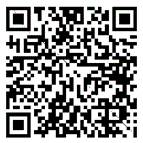 № п/пУсловие договора <кредита/займа>, обеспеченного ипотекойСодержание условия договора <кредита/займа>, обеспеченного ипотекой123Сумма <кредита/займа> или лимит кредитования и порядок его изменения(Включается по всем продуктам, кроме продукта "Льготная ипотека на  индивидуальное жилищное строительство своими силами" при предоставлении Заемных средств Траншами):(ЗНАЧЕНИЕ ЦИФРАМИ) ((ЗНАЧЕНИЕ ПРОПИСЬЮ)) (НАИМЕНОВАНИЕ ВАЛЮТЫ) («Сумма заемных средств»).(Включается по продукту "Льготная ипотека на индивидуальное жилищное строительство своими силами" при предоставлении Заемных средств Траншами):Общая (максимальная) сумма денежных средств (лимит кредитования, или лимит выдачи) - (ЗНАЧЕНИЕ ЦИФРАМИ) ((ЗНАЧЕНИЕ ПРОПИСЬЮ)) (НАИМЕНОВАНИЕ ВАЛЮТЫ), предоставляемая Заемщику следующими частями:(фраза в фигурных скобках включается при цели кредита «Индивидуальное строительство жилого дома с одновременным приобретением земельного участка»): <(ЗНАЧЕНИЕ ЦИФРАМИ) ((ЗНАЧЕНИЕ ПРОПИСЬЮ)) (НАИМЕНОВАНИЕ ВАЛЮТЫ) («Транш для Земельного участка») >;(фраза в фигурных скобках включается, если Этап № 1 не выполнен за счет собственным средств и предоставление данного  транша предусмотрено решением Кредитора): <(ЗНАЧЕНИЕ ЦИФРАМИ) ((ЗНАЧЕНИЕ ПРОПИСЬЮ)) (НАИМЕНОВАНИЕ ВАЛЮТЫ) («Транш для Этапа № 1») >;(ЗНАЧЕНИЕ ЦИФРАМИ) ((ЗНАЧЕНИЕ ПРОПИСЬЮ)) (НАИМЕНОВАНИЕ ВАЛЮТЫ) («Транш для Этапа № 2»);(ЗНАЧЕНИЕ ЦИФРАМИ) ((ЗНАЧЕНИЕ ПРОПИСЬЮ)) (НАИМЕНОВАНИЕ ВАЛЮТЫ) («Транш для Этапа № 3»);(при совместном упоминании – Транши, а по отдельности также -  Транш).Срок действия договора <кредита/ займа>, обеспеченного ипотекой, и срок возврата <кредита/ займа>Срок действия Договора о предоставлении денежных средств: с даты его заключения и до полного исполнения Заемщиком обязательств.Срок возврата кредита: в соответствии с пп. 7.2-7.4 Индивидуальных условий, при этом вся сумма Заемных средств должна быть возвращена не позднее последнего дня Срока пользования заемными средствами.(Включается по всем продуктам, кроме продукта "Льготная ипотека на индивидуальное жилищное строительство своими силами" при предоставлении Заемных средств Траншами):Срок пользования заемными средствами – это период: с даты, следующей за датой фактического предоставления Заемных средств; ипо <(вариант 1. включается по продукту (1) «Военная ипотека»; (2) «Семейная ипотека для военнослужащих»): (ЧИСЛО, МЕСЯЦ, ГОД) | (обе даты включительно) при условии исполнения Заемщиком обязательств, предусмотренных Договором о предоставлении денежных средств/ (вариант 2.  Поставщик может применять по иным продуктам (если Процентный  период - это календарный месяц, Дата платежа - последний день месяца) по своему усмотрению): последнее число (ЗНАЧЕНИЕ ЦИФРАМИ) ((ЗНАЧЕНИЕ ПРОПИСЬЮ))| календарного месяца (обе даты включительно) /(вариант 3. включается в остальных случаях (если Процентный период - НЕ календарный месяц, Дата платежа - любая дата месяца по выбору Заемщика, кроме 29-31 чисел месяца). Указанный вариант Поставщик может применять по своему усмотрению): (ЗНАЧЕНИЕ ЦИФРАМИ) ((ЗНАЧЕНИЕ ПРОПИСЬЮ)) число (ЗНАЧЕНИЕ ЦИФРАМИ) ((ЗНАЧЕНИЕ ПРОПИСЬЮ))| календарного месяца (обе даты включительно)>.(Включается по продукту "Льготная ипотека на индивидуальное жилищное строительство своими силами" при предоставлении Заемных средств Траншами): Срок пользования заемными средствами – это период: (фраза в фигурных скобках включается при цели кредита «Индивидуальное строительство жилого дома с одновременным приобретением земельного участка»): <с даты, следующей за датой фактического предоставления Транша для Земельного участка>(фраза в фигурных скобках включается при предоставлении Транша для Этапа № 1): <с даты, следующей за датой фактического предоставления Транша для Этапа № 1>(фраза в фигурных скобках включается во всех иных случаях): <с даты, следующей за датой фактического предоставления Транша для Этапа № 2>и по (ЗНАЧЕНИЕ ЦИФРАМИ) ((ЗНАЧЕНИЕ ПРОПИСЬЮ)) число (ЗНАЧЕНИЕ ЦИФРАМИ) ((ЗНАЧЕНИЕ ПРОПИСЬЮ))| календарного месяца (обе даты включительно)>, если иное не предусмотрено Договором о предоставлении денежных средств.Валюта, в которой предоставляется <кредит/заем>(НАИМЕНОВАНИЕ ВАЛЮТЫ).Процентная ставка (процентные ставки) в процентах годовых, а при применении переменной процентной ставки – порядок ее определения, ее значение на дату заключения договора <кредита/ займа>, обеспеченного ипотекой(Вариант 1. Пункт включается по всем продуктам, за исключением продукта "Льготная ипотека на индивидуальное жилищное строительство своими силами" при предоставлении Заемных средств Траншами): (ЗНАЧЕНИЕ ЦИФРАМИ) ((ЗНАЧЕНИЕ ПРОПИСЬЮ)) процентов годовых с даты предоставления Заемных средств по дату фактического возврата Заемных средств (включительно) (фраза в фигурных скобках включается по (1) продукту «Льготная ипотека на новостройки»; (2) продукту "Льготная ипотека на индивидуальное жилищное строительство своими силами" при предоставлении Заемных средств единовременно; и/или (3) условиям региональной программы льготного ипотечного кредитования граждан АО «Банк ДОМ.РФ» «Подпрограмма Московской области «Семейная ипотека»; (4) "Ипотека для ИТ-специалистов с государственной поддержкой"; (5) "Семейная ипотека с государственной поддержкой"): <, но не более Предельного размера процентной ставки.(Вариант 1.1. Пункт включается по продукту "Льготная ипотека на индивидуальное жилищное строительство своими силами" при предоставлении Заемных средств Траншами): (ЗНАЧЕНИЕ ЦИФРАМИ) ((ЗНАЧЕНИЕ ПРОПИСЬЮ)) процентов годовых с даты предоставления каждого Транша по дату фактического возврата (включительно) каждого Транша, но не более Предельного размера процентной ставки. (Пункт включается при выдаче ДО регистрации ипотеки, в т.ч. по опции «Схема до 100% вперед» (1) по продукту «Семейная ипотека с государственной поддержкой» на цели  индивидуального строительства жилого дома с одновременным приобретением земельного участка или на цели перекредитования. Не включается, если применен параметр ипотечного кредита "Строительный проект на ПФ" согласно матрице ставок (2) по продукту «Льготная ипотека на новостройки» на цели  индивидуального строительства жилого дома/индивидуального строительства жилого дома с одновременным приобретением земельного участка (3) по продукту «Ипотека для ИT-специалистов с государственной поддержкой» на цели  индивидуального строительства жилого дома с одновременным приобретением земельного участка (4) по продукту "Льготная ипотека на индивидуальное жилищное строительство своими силами" с одновременным приобретением земельного участка  Не включается при выдаче по условиям «Региональная программа Ростовской области»): Процентная ставка составляет (ЗНАЧЕНИЕ ЦИФРАМИ) ((ЗНАЧЕНИЕ ПРОПИСЬЮ)) процентов годовых с первого числа календарного месяца, следующего за календарным месяцем, в котором Кредитору  Заемщиком предъявлен Документ о регистрации ипотеки (фраза в фигурных скобках включается (1)   по продукту «Семейная ипотека с государственной поддержкой» на цели индивидуального строительства жилого дома/индивидуального строительства жилого дома с одновременным приобретением земельного участка, (2) по продукту «Льготная ипотека на новостройки» на цели  индивидуального строительства жилого дома/индивидуального строительства жилого дома с одновременным приобретением земельного участка, (3) по продукту «Ипотека для ИT-специалистов с государственной поддержкой» на цели  индивидуального строительства жилого дома/индивидуального строительства жилого дома с одновременным приобретением земельного участка, (4) по продукту "Льготная ипотека на индивидуальное жилищное строительство своими силами") (Вариант 1: Если НЕ применена опция «Схема до 100% вперед»)  <Земельного участка> / (Вариант 2: Если применена опция «Схема до 100% вперед» на цели индивидуального строительства жилого дома с одновременным приобретением земельного участка при заключении предварительного договора купли-продажи или договора купли-продажи будущей недвижимости №2)  <Земельного участка и Жилого дома>, по дату фактического возврата Заемных средств (включительно). (Пункт включается по продукту «Перекредитование» (без оформления последующей ипотеки) (Поставщики по своему усмотрению могут применять либо не применять условие настоящего пункта либо устанавливать иные условия до предложения закладной к выкупу, если иное не предусмотрено матрицей ставок/ паспортом продукта/ опцией): процентная ставка:увеличивается на (ЗНАЧЕНИЕ ЦИФРАМИ) ((ЗНАЧЕНИЕ ПРОПИСЬЮ)) процентных пункта (-ов) (фраза в фигурных скобках включается по  условиям региональной программы льготного ипотечного кредитования граждан АО «Банк ДОМ.РФ» «Подпрограмма Московской области «Семейная ипотека»): <, но не более Предельного размера процентной ставки > с первого числа календарного месяца, следующего за календарным месяцем, в котором истекли 90 (девяносто) календарных дней с даты предоставления Заемных средств, если в течение 90 (девяноста) календарных дней с даты предоставления Заемных средств Заемщиком не предоставлен Кредитору (:Документ о регистрации ипотеки; идокументы, подтверждающие полное погашение задолженности по иным кредитам Заемщика в соответствии с целевым использованием Заемных средств (при наличии соответствующей цели предоставления Заемных средств); идействует по дату фактического возврата Заемных средств (включительно).(Пункт включается по продукту «Перекредитование» (без оформления последующей ипотеки)): (Поставщики по своему усмотрению могут применять либо не применять условие настоящего пункта либо устанавливать иные условия до предложения закладной к выкупу, если иное не предусмотрено матрицей ставок/ паспортом продукта/ опцией): процентная ставка:уменьшается на числовое значение процентного (-ых) пункта (-ов), на которое производилось увеличение процентной ставки в соответствии с предыдущим пунктом, с первого числа календарного месяца, следующего за календарным месяцем, в котором Заемщиком предоставлен Кредитору:Документ о регистрации ипотеки; идокументы, подтверждающие полное погашение задолженности по иным кредитам Заемщика в соответствии с целевым использованием Заемных средств (при наличии соответствующей цели предоставления Заемных средств),если государственная регистрация ипотеки в пользу Кредитора произведена по истечении 90 (девяноста) календарных дней с даты предоставления Заемных средств; идействует по дату фактического возврата Заемных средств (включительно).Условие настоящего пункта действует в случае увеличения процентной ставки по основаниям, указанным в предыдущем пункте.(Пункт включается по продукту «Дальневосточная и арктическая ипотека»): Процентная ставка увеличивается до и не более Предельного размера процентной ставки, с первого числа календарного месяца, следующего за календарным месяцем, в котором:Кредитору стало известно, что Заемщик по Программе «Дальневосточная ипотека» и/или иной Заемщик, если это предусмотрено Программой «Дальневосточная ипотека», или супруг (супруга) такого Заемщика является (ранее являлся) заемщиком (солидарным заемщиком) или поручителем по другому жилищному (ипотечному) кредиту (кредитам), по которому (которым) кредитор получает (ранее получал) возмещение недополученных доходов в соответствии с Программой «Дальневосточная ипотека», по дату фактического возврата кредита, если иное не предусмотрено Договором о предоставлении денежных средств (обе даты включительно); (фраза до конца абзаца включается, если Заемщик относится к категории «Молодая семья»/ "Участник программы повышения мобильности трудовых ресурсов"/ «Сотрудник медицинской или образовательной организации»/ "Вынужденные переселенцы"): и/или(Абзац включается, если Заемщик относится к категории «Молодая семья»/ "Участник программы повышения мобильности трудовых ресурсов"/ «Сотрудник медицинской или образовательной организации»/ "Вынужденные переселенцы"): не исполнена обязанность Заемщика о предоставлении Кредитору Документов регистрационного учета в отношении Заемщика по Программе «Дальневосточная ипотека» (включается, если Заемщик относится к категории «Молодая семья»): < и супруга (супруги)  такого Заемщика (если такой Заемщик состоял в браке на дату заключения Договора о предоставлении денежных средств)>, подтверждающих факт регистрации по месту жительства по адресу жилого помещения, построенного или приобретенного с использованием Заемных средств, в соответствии с п. 6.1.15.1 Общих условий до даты, отстоящей на 5 лет от даты выдачи Заемных средств, если иное не предусмотрено Договором о предоставлении денежных средств. Настоящий пункт действует, если Заемщик по Программе «Дальневосточная ипотека» (включается, если Заемщик относится к категории «Молодая семья»): <, а также супруг (супруга) такого Заемщика (если такой Заемщик состоял в браке на дату заключения Договора о предоставлении денежных средств),> на дату заключения Договора о предоставлении денежных средств не был (-и) зарегистрирован (-ы) по месту жительства на территориях субъектов Российской Федерации в ДФО или Арктике.(Пункт включается по продукту «Дальневосточная и арктическая ипотека», если Заемщик относится к категории «Молодая семья»/ "Участник программы повышения мобильности трудовых ресурсов"/ «Сотрудник медицинской или образовательной организации»/ "Вынужденные переселенцы"): Процентная ставка уменьшается на числовое значение процентного (-ых) пункта (-ов), на которое производилось увеличение процентной ставки в соответствии с предыдущим пунктом, с первого числа (включительно) календарного месяца, следующего за календарным месяцем, в котором: исполнена обязанность Заемщика о предоставлении Кредитору Документов регистрационного учета в отношении Заемщика по Программе «Дальневосточная ипотека» (включается, если Заемщик относится к категории «Молодая семья»): < или супруга (супруги)  такого Заемщика (если такой Заемщик состоял в браке на дату заключения Договора о предоставлении денежных средств)>, подтверждающих факт регистрации по месту жительства по адресу жилого помещения, построенного или приобретенного с использованием Заемных средств, в соответствии с п. 6.1.15.1 Общих условий. Настоящий пункт действует, если Заемщик по Программе «Дальневосточная ипотека» (включается, если Заемщик относится к категории «Молодая семья»): <, а также супруг (супруга) такого Заемщика (если такой Заемщик состоит в браке на дату заключения Договора о предоставлении денежных средств),> на дату заключения Договора о предоставлении денежных средств не был (-и) зарегистрирован (-ы) по месту жительства на территориях субъектов Российской Федерации в ДФО или Арктике по дату фактического возврата кредита, если иное не предусмотрено Договором о предоставлении денежных средств (обе даты включительно).Условие настоящего пункта действует до даты, отстоящей на 5 лет от даты выдачи Заемных средств, в случае предварительного увеличения процентной ставки по основаниям, указанным в п. 2) предыдущего пункта.(Пункт включается в случае принятия Заемщиком на дату заключения Договора о предоставлении денежных средств обязательства осуществлять Личное страхование и если такой вид страхования предусмотрен паспортом/ опцией продукта с надбавкой, предусмотренной матрицей ставок): Процентная ставка увеличивается на (ЗНАЧЕНИЕ ЦИФРАМИ) ((ЗНАЧЕНИЕ ПРОПИСЬЮ)) процентного (-ых) пункта (-ов) (фраза в фигурных скобках включается по (1) продукту «Дальневосточная и арктическая ипотека»; (2) «Льготная ипотека на новостройки»; (3) "Льготная ипотека на индивидуальное жилищное строительство своими силами" и/или (4) условиям региональной программы льготного ипотечного кредитования граждан АО «Банк ДОМ.РФ» «Подпрограмма Московской области «Семейная ипотека»): <, но не более Предельного размера процентной ставки ,> («Внеплановый пересчет процентной ставки») в период ненадлежащего исполнения Заемщиком обязательства по Личному страхованию (в случае отсутствия у Кредитора информации об оплаченной премии по Договору личного страхования/ о заключении нового Договора личного страхования и уплате страховой премии по нему) с первого календарного дня второго календарного месяца, следующего за месяцем, в котором Заемщик не предоставил Кредитору новый Договор личного страхования и/или документ об оплате страховой премии по нему, и действует по дату фактического возврата Заемных средств (включительно), если Договором о предоставлении денежных средств не предусмотрено иное.В случае отказа Заемщика от заключения Договора личного страхования или его расторжения (при наличии в Договоре о предоставлении денежных средств обязательства Заемщика по заключению Договора личного страхования) до фактического предоставления Заемных средств процентная ставка на дату предоставления Заемных средств устанавливается с учетом увеличения на числовое значение процентного (-ых) пункта (-ов), указанное в предыдущем абзаце (фраза в фигурных скобках включается по (1) продукту «Дальневосточная и арктическая ипотека»; (2) «Льготная ипотека на новостройки» (3) "Льготная ипотека на индивидуальное жилищное строительство своими силами" и/или (4) условиям региональной программы льготного ипотечного кредитования граждан АО «Банк ДОМ.РФ» «Подпрограмма Московской области «Семейная ипотека»): <, но не более Предельного размера процентной ставки>.В случае исполнения Заемщиком обязанности по представлению документов, подтверждающих наличие действующего (-их) Договора (-ов) страхования, указанного (-ых) в настоящем пункте, и уплату страховых премий по нему (ним), процентная ставка за пользование Заемными средствами с первого календарного дня календарного месяца, следующего за месяцем, в котором Заемщик исполнил обязанность по наличию указанного (-ых) в настоящем пункте действующего (-их) Договора (-ов) страхования и документа, подтверждающего оплату периода (-ов) страхования по нему (ним), (включительно) уменьшается на числовое значение процентного (-ых) пункта (-ов), на которое производилось увеличение процентной ставки в соответствии с первым абзацем настоящего пункта, в случае увеличения процентной ставки по основаниям, указанным в первом абзаце настоящего пункта, по дату фактического возврата кредита включительно, если иное не предусмотрено Договором о предоставлении денежных средств.(Пункт по продукту «Кредит под залог имеющейся квартиры» в случае цели кредитования на приобретение жилья или нежилого помещения (апартаментов)): процентная ставка уменьшается на (ЗНАЧЕНИЕ ЦИФРАМИ) ((ЗНАЧЕНИЕ ПРОПИСЬЮ)) процентных пункта (-ов) с первого числа календарного месяца, следующего за календарным месяцем, в котором Кредитором получены нижеуказанные документы о целевом использовании Заемных средств, а именно (Заемщиком предоставляется один из комплектов документов в зависимости от вида и условий сделки по приобретению жилого помещения или нежилого помещения (апартаментов)):Если регистрационное действие по переходу права собственности к Заемщику (Заемщику и иным лицам) было осуществлено на основании договора, составленного на бумажном носителе:заверенная Заемщиком или нотариально удостоверенная копия данного договора, или его оригинала с отметкой МФЦ о создании электронного образа документа; выписка из ЕГРН, подтверждающая государственную регистрацию перехода права собственности к Заемщику (Заемщику и иным лицам).Если регистрационное действие по переходу права собственности к Заемщику (Заемщику и иным лицам) было осуществлено на основании договора в форме электронного документа:договор;выписка из ЕГРН, подтверждающая государственную регистрацию перехода права собственности к Заемщику (Заемщику и иными лицам).Если:ДДУ/договор уступки прав требования по ДДУ составлен на бумажном носителе:заверенная Заемщиком или нотариально удостоверенная копия зарегистрированного ДДУ/договора уступки прав требования по ДДУ, или его оригинала с отметкой МФЦ о создании электронного образа документа; выписка из ЕГРН, подтверждающая государственную регистрацию указанных выше договоров;   Расчетный/ кассовый документ, подтверждающий уплату Заемщиком (участником долевого строительства) застройщику (цеденту) денежных средств по названному договору в размере не менее Суммы заемных средств;ДДУ/договор уступки прав требования по ДДУ - это электронный документ, подписанный усиленной квалифицированной электронной подписью:ДДУ/договор уступки прав требования по ДДУ;выписка из ЕГРН, подтверждающая государственную регистрацию указанных выше договоров; Расчетный/ кассовый документ, подтверждающий уплату Заемщиком (участником долевого строительства) застройщику (цеденту) денежных средств по названному договору в размере не менее Суммы заемных средств;  решение о вступлении в ЖСК и справка об уплате паевых взносов в полном объеме или иные документы, подтверждающие уплату Заемщиком денежных средств в размере не менее Суммы заемных средств в счет уплаты паевых взносов в ЖСК.В данном случае процентная ставка действует по дату фактического возврата Заемных средств (включительно), если Договором о предоставлении денежных средств не предусмотрено иное.(Пункт включается по опции «Ставка ниже» (опция применима в случае выдачи кредита с баланса Банка ко всем ипотечным продуктам и опциям, в рамках которых применяется данная опция), если ее применение указано в паспорте продукта):(Вариант 1. Пункт включается при установлении пониженной процентной ставки на период времени, установленный матрицей в паспорте опции "Ставка ниже", кроме периода "на весь срок", при внесении платы за снижение процентной ставки юридическим лицом/индивидуальным предпринимателем):Процентная ставка увеличивается на (ЗНАЧЕНИЕ ЦИФРАМИ) ((ЗНАЧЕНИЕ ПРОПИСЬЮ)) процентных пункта (-ов) (указывается величина в процентных пунктах, на которую ранее была снижена процентная ставка по Договору о предоставлении денежных средств в рамках опции «Ставка ниже») (фраза в фигурных скобках включается по продукту «Льготная ипотека на новостройки»/ условиям региональной программы льготного ипотечного кредитования граждан АО «Банк ДОМ.РФ» «Подпрограмма Московской области «Семейная ипотека», если опция "Ставка ниже" применяется по данному продукту и опции): <, но не более Предельного размера процентной ставки,> с первого числа (включительно) календарного месяца, следующего за календарным месяцем, в котором истекло 120 (сто двадцать) календарных дней с даты предоставления Заемных средств, в случае неполучения Кредитором по состоянию на дату, предшествующую указанной выше дате, денежных средств в целях возмещения недополученных Кредитором доходов при предоставлении Заемных средств в размере, определенном в договоре об уплате такого платежа («Разовый платеж»), заключенном между юридическим лицом/ индивидуальным предпринимателем/Продавцом и Кредитором («Договор о платеже»). Указанное условие - право Кредитора, Кредитор по своему усмотрению может не увеличивать процентную ставку по вышеуказанному основанию.В случае получения Кредитором Разового платежа в период после истечения 120 (ста двадцати) календарных дней с даты предоставления Заемных средств и до (включительно) последнего числа <12 (двенадцатого)/(ИНОЕ ЗНАЧЕНИЕ, если предусмотрено паспортом опции "Ставка ниже")> (выбирается вариант в зависимости от срока действия пониженной процентной ставки) Процентного периода процентная ставка уменьшается на (ЗНАЧЕНИЕ ЦИФРАМИ) ((ЗНАЧЕНИЕ ПРОПИСЬЮ)) процентных пункта (-ов) годовых с первого числа (включительно) календарного месяца, следующего за календарным месяцем, в котором  Кредитором был получен Разовый платеж в соответствии с Договором о платеже, до (включительно) последнего числа календарного месяца, в котором закончился <12 (двенадцатый)/(ИНОЕ ЗНАЧЕНИЕ, если предусмотрено паспортом опции "Ставка ниже")> (выбирается вариант в зависимости от срока действия пониженной процентной ставки) Процентный период.В случае получения Кредитором Разового платежа до первого числа (не включая указанную дату) календарного месяца, следующего за календарным месяцем, в котором истекло 120 (сто двадцать) календарных дней с даты предоставления Заемных средств, процентная ставка увеличивается на (ЗНАЧЕНИЕ ЦИФРАМИ) ((ЗНАЧЕНИЕ ПРОПИСЬЮ)) процентных пункта (-ов) (указывается величина в процентных пунктах, на которую ранее была снижена процентная ставка по Договору о предоставлении денежных средств в рамках опции «Ставка ниже») (фраза в фигурных скобках включается по продукту «Льготная ипотека на новостройки»/ условиям региональной программы льготного ипотечного кредитования граждан АО «Банк ДОМ.РФ» «Подпрограмма Московской области «Семейная ипотека», если опция "Ставка ниже" применяется по данному продукту и опции): <, но не более Предельного размера процентной ставки,> с первого числа календарного месяца, <13 (тринадцатого)(ИНОЕ ЗНАЧЕНИЕ, если предусмотрено паспортом опции "Ставка ниже")> (выбирается вариант в зависимости от срока действия пониженной процентной ставки) Процентного периода. Условие настоящего абзаца действует в случае увеличения процентной ставки по основаниям, указанным в первом абзаце настоящего пункта. В случае понижения процентной ставки в соответствии со вторым абзацем настоящего пункта процентная ставка увеличивается на (ЗНАЧЕНИЕ ЦИФРАМИ) ((ЗНАЧЕНИЕ ПРОПИСЬЮ)) процентных пункта (-ов) (указывается величина в процентных пунктах, на которую ранее была снижена процентная ставка по Договору о предоставлении денежных средств в рамках опции «Ставка ниже») (фраза в фигурных скобках включается по продукту «Льготная ипотека на новостройки» / условиям региональной программы льготного ипотечного кредитования граждан АО «Банк ДОМ.РФ» «Подпрограмма Московской области «Семейная ипотека», если опция "Ставка ниже" применяется по данному продукту и опции): <, но не более Предельного размера процентной ставки,> с первого числа календарного месяца< 13 (тринадцатого)(ИНОЕ ЗНАЧЕНИЕ, если предусмотрено паспортом опции "Ставка ниже")> (выбирается вариант в зависимости от срока действия пониженной процентной ставки) Процентного периода.При увеличении/ уменьшении размера процентной ставки пересчитывается размер Ежемесячного платежа в соответствии с Формулой.(Вариант 2. Пункт включается при установлении пониженной процентной ставки на период времени, установленный матрицей в паспорте опции "Ставка ниже", кроме периода "на весь срок" при внесении платы за снижение процентной ставки заемщиком): Начиная с первого числа календарного месяца <13 (тринадцатого)/ (ИНОЕ ЗНАЧЕНИЕ, если предусмотрено паспортом опции "Ставка ниже")> (выбирается вариант в зависимости от срока действия пониженной процентной ставки) Процентного периода процентная ставка увеличивается на (ЗНАЧЕНИЕ ЦИФРАМИ) ((ЗНАЧЕНИЕ ПРОПИСЬЮ)) процентных пункта (-ов) (указывается величина в процентных пунктах, на которую ранее была снижена процентная ставка по Договору о предоставлении денежных средств в рамках опции «Ставка ниже») (фраза в фигурных скобках включается по продукту «Льготная ипотека на новостройки» / условиям региональной программы льготного ипотечного кредитования граждан АО «Банк ДОМ.РФ» «Подпрограмма Московской области «Семейная ипотека», если опция "Ставка ниже" применяется по данному продукту и опции): <, но не более Предельного размера процентной ставки,> и действует по дату фактического возврата Заемных средств (включительно), если Договором о предоставлении денежных средств не предусмотрено иное. При увеличении размера процентной ставки пересчитывается размер Ежемесячного платежа в соответствии с Формулой.(Вариант 3. Пункт включается при установлении пониженной процентной ставки на весь срок кредита при внесении платы за снижение процентной ставки юридическим лицом/индивидуальным предпринимателем, если предусмотрено паспортом опции «Ставка ниже». Не включается по продуктам «Льготная ипотека на новостройки»/  «Семейная ипотека с государственной поддержкой»/«Ипотека для ИТ-специалистов с государственной поддержкой» при предоставлении Кредита с превышением (определение термина дано в паспорте опции "Ставка ниже")):Процентная ставка увеличивается на (ЗНАЧЕНИЕ ЦИФРАМИ) ((ЗНАЧЕНИЕ ПРОПИСЬЮ)) процентных пункта (-ов) (указывается величина в процентных пунктах, на которую ранее была снижена процентная ставка по Договору о предоставлении денежных средств в рамках опции «Ставка ниже») (фраза в фигурных скобках включается по продукту «Льготная ипотека на новостройки» / условиям региональной программы льготного ипотечного кредитования граждан АО «Банк ДОМ.РФ» «Подпрограмма Московской области «Семейная ипотека», если опция "Ставка ниже" применяется по данному продукту и опции): <, но не более Предельного размера процентной ставки>:с первого числа (включительно) календарного месяца, следующего за календарным месяцем, в котором истекло 120 (сто двадцать) календарных дней с даты предоставления Заемных средств, в случае неполучения Кредитором по состоянию на дату, предшествующую указанной выше дате, денежных средств в целях возмещения недополученных Кредитором доходов при предоставлении Заемных средств в размере, определенном в договоре об уплате такого платежа («Разовый платеж»),  заключенном между юридическим лицом/индивидуальным предпринимателем/Продавцом и Кредитором («Договор о платеже»);по дату фактического возврата Заемных средств, если иное не предусмотрено Договором о предоставлении денежных средств.Указанное условие - право Кредитора, Кредитор по своему усмотрению может не увеличивать процентную ставку по вышеуказанному основанию.Процентная ставка уменьшается на (ЗНАЧЕНИЕ ЦИФРАМИ) ((ЗНАЧЕНИЕ ПРОПИСЬЮ)) процентных пункта (-ов) годовых с первого числа (включительно) календарного месяца, следующего за календарным месяцем, в котором Кредитором был получен Разовый платеж в соответствии с Договором о платеже, по дату фактического возврата Заемных средств, если иное не предусмотрено Договором о предоставлении денежных средств (обе даты включительно). Условие настоящего абзаца действует в случае увеличения процентной ставки по указанным выше основаниям.При увеличении/ уменьшении размера процентной ставки пересчитывается размер Ежемесячного платежа в соответствии с Формулой.(Пункт включается при применении опции «Приобретение залоговой недвижимости»): (Поставщики по своему усмотрению могут применять либо не применять условие настоящего пункта либо устанавливать иные условия до предложения закладной к выкупу): Процентная ставка увеличивается на (ЗНАЧЕНИЕ ЦИФРАМИ) ((ЗНАЧЕНИЕ ПРОПИСЬЮ)) процентных пункта (-ов) годовых:с первого числа (включительно) календарного месяца, следующего за календарным месяцем, в котором истекли 90 (девяносто) календарных дней с даты предоставления Заемных средств (не включая дату предоставления Заемных средств), если Заемщик в течение указанного срока не предъявил Кредитору оригинал:Документа о регистрации ипотеки; идокумента, подтверждающего отсутствие иных обременений, за исключением сервитута (при наличии) (для земельных участков) и принадлежности к объектам культурного наследия (при наличии),по дату фактического возврата кредита, если иное не предусмотрено Договором о предоставлении денежных средств, (обе даты включительно).(Пункт включается при применении опции «Приобретение залоговой недвижимости»): (Поставщики по своему усмотрению могут применять либо не применять условие настоящего пункта либо устанавливать иные условия до предложения закладной к выкупу): Процентная ставка уменьшается на (ЗНАЧЕНИЕ ЦИФРАМИ) ((ЗНАЧЕНИЕ ПРОПИСЬЮ)) процентных пункта (-ов) годовых:с первого числа (включительно) календарного месяца, следующего за календарным месяцем, в котором по истечении 90 (девяноста) календарных дней с даты предоставления Заемных средств (не включая дату предоставления Заемных средств) и Заемщик в течение указанных 90 (девяноста) календарных дней предъявил Кредитору оригинал:Документа о регистрации ипотеки; идокумента, подтверждающего отсутствие иных обременений, за исключением сервитута (при наличии) (для земельных участков) и принадлежности к объектам культурного наследия (при наличии),по дату фактического возврата кредита, если иное не предусмотрено Договором о предоставлении денежных средств, (обе даты включительно).Условие настоящего пункта действует в случае предварительного увеличения процентной ставки по основаниям, указанным в предыдущем пункте.(Пункт включается при применении опции (1) «Региональная программа льготного ипотечного кредитования»; (2) условий региональной программы льготного ипотечного кредитования граждан АО «Банк ДОМ.РФ» «Подпрограмма Московской области «Семейная ипотека»; (3) условий региональной программы льготного ипотечного кредитования граждан АО «Банк ДОМ.РФ» «Региональной программы Владимирской области»): (Поставщики по своему усмотрению могут применять либо не применять условие настоящего пункта либо устанавливать иные условия до предложения закладной к выкупу): Процентная ставка увеличивается на (ЗНАЧЕНИЕ ЦИФРАМИ) ((ЗНАЧЕНИЕ ПРОПИСЬЮ)) процентных пункта (-ов) годовых (фраза в фигурных скобках включается по (1) продукту «Льготная ипотека на новостройки»; и/или (2) условиям региональной программы льготного ипотечного кредитования граждан АО «Банк ДОМ.РФ» «Подпрограмма Московской области «Семейная ипотека»): <, но не более Предельного размера процентной ставки,> в случае неполучения Кредитором по состоянию на дату, предшествующую дате, указанной в подпункте 1) настоящего пункта, субсидии на возмещение недополученных Кредитором доходов при предоставлении Заемных средств в размере (ЗНАЧЕНИЕ ЦИФРАМИ) ((ЗНАЧЕНИЕ ПРОПИСЬЮ)) процента (-ов) от Суммы заемных средств («Субсидия»), в соответствии с соответствующим договором о предоставлении Субсидии, заключенным с Кредитором («Договор о предоставлении субсидии»):с первого числа (включительно) календарного месяца, следующего за календарным месяцем, в котором:истекло (может быть указан иной срок, если предусмотрено паспортом продукта/ опции): 120 (сто двадцать) календарных дней с <(выбирается вариант  в зависимости того, что установлено паспортом опции): даты предоставления Заемных средств/ даты государственной регистрации ипотеки на Предмет ипотеки/  (ИНОЕ)> (не включая указанную дату); илиКредитором направлено уведомление о расторжении Договора о предоставлении субсидии или заключено соглашение о его расторжении (в зависимости от того, какой порядок расторжения предусмотрен Договором о предоставлении субсидии)(в зависимости от того, какое событие наступило раньше);по дату фактического возврата кредита, если иное не предусмотрено Договором о предоставлении денежных средств,(обе даты включительно).Условие, указанное в настоящем пункте - право Кредитора, Кредитор по своему усмотрению может не увеличивать процентную ставку по основаниям, указанным в настоящем пункте.(Пункт включается при применении опции (1) «Региональная программа льготного ипотечного кредитования»; (2) условий региональной программы льготного ипотечного кредитования граждан АО «Банк ДОМ.РФ» «Подпрограмма Московской области «Семейная ипотека»; (3) условий региональной программы льготного ипотечного кредитования граждан АО «Банк ДОМ.РФ» «Региональной программы Владимирской области»): (Поставщики по своему усмотрению могут применять либо не применять условие настоящего пункта либо устанавливать иные условия до предложения закладной к выкупу): Процентная ставка уменьшается на числовое значение процентного (-ых) пункта (-ов), на которое производилось увеличение процентной ставки в соответствии с предыдущим пунктом, с первого числа (включительно) календарного месяца, следующего за календарным месяцем, в котором Кредитором была получена Субсидия, по дату фактического возврата кредита, если иное не предусмотрено Договором о предоставлении денежных средств, (обе даты включительно).Условие настоящего пункта действует в случае увеличения процентной ставки по основаниям, указанным в предыдущем пункте.(Пункт включается при наличии специальной ставки «для строительных проектов, находящихся на проектном финансировании в Банке», пункт может быть изменен по усмотрению Кредитора, если иные условия установлены в паспорте продукта/ опции, значениями процентных ставок, надбавок и вычетов из процентных ставок по ипотечным продуктам. Пункт может быть изменен по усмотрению Кредитора, если в паспорте опции/ ставок иные условия): Процентная ставка составляет _____ (_____) процентов годовых (фраза в фигурных скобках включается по продукту «Льготная ипотека на новостройки», если специальная ставка применяется по данному продукту): <, но не более Предельного размера процентной ставки,> с первого числа календарного месяца, следующего за календарным месяцем, в котором АО «Банк ДОМ.РФ» как эскроу-агент перечислил денежные средства Застройщику – стороне по Договору приобретения.(Пункт включается, если заемщик является Работником Организации развития и если предусмотрено совмещение с конкретным продуктом): Кредитор вправе увеличить процентную ставку на (ЗНАЧЕНИЕ ЦИФРАМИ) ((ЗНАЧЕНИЕ ПРОПИСЬЮ)) процентных пункта (-ов) годовых (фраза в фигурных скобках включается по (1) продукту «Дальневосточная и арктическая ипотека»; (2) продукту «Льготная ипотека на новостройки»; (3) условиям региональной программы льготного ипотечного кредитования граждан АО «Банк ДОМ.РФ» «Подпрограмма Московской области «Семейная ипотека»): <, но не более Предельного размера процентной ставки>:с первого числа (включительно) второго календарного месяца, следующего за Отчетным периодом, в котором Кредитор не получил Документ о трудовых отношениях; либос первого числа (включительно) второго календарного месяца, следующего за календарным месяцем, в котором Кредитором получена Информацию об отсутствии трудовых отношений(в зависимости от того, какое из указанных событий наступит ранее);по дату фактического возврата кредита включительно, если иное не предусмотрено Договором о предоставлении денежных средств.(Пункт включается, если заемщик является Работником Организации развития и если предусмотрено совмещение с конкретным продуктом): Кредитор вправе уменьшить процентную ставку на (ЗНАЧЕНИЕ ЦИФРАМИ) ((ЗНАЧЕНИЕ ПРОПИСЬЮ)) процентных пункта (-ов) годовых (в случае ее увеличения по основаниям, указанным в предыдущем пункте):с первого числа (включительно) второго календарного месяца, следующего за календарным месяцем, в котором Кредитор получил Документ о трудовых отношениях;по дату фактического возврата кредита включительно, если иное не предусмотрено Договором о предоставлении денежных средств.(Пункт включается по (1) продукту «Дальневосточная и арктическая ипотека»; (2) «Льготная ипотека на новостройки»; (3) "Льготная ипотека на индивидуальное жилищное строительство своими силами" (4) и/или условиям региональной программы льготного ипотечного кредитования граждан АО «Банк ДОМ.РФ» «Подпрограмма Московской области «Семейная ипотека»; (5) "Ипотека для ИТ-специалистов с государственной поддержкой"; (6) "Семейная ипоетка с государственной поддержкой"): Предельный размер процентной ставки - размер ключевой ставки Банка России на дату заключения Договора о предоставлении денежных средств, увеличенной на (ЗНАЧЕНИЕ ЦИФРАМИ) ((ЗНАЧЕНИЕ ПРОПИСЬЮ)) процентных пункта. ((1) 2,5 (две целых пять десятых) процентных пункта/ 2 (два) процентных пункта (применимо по Договорам о предоставлении денежных средств, заключенных начиная с 20.09.2023) по Продукту «Дальневосточная и арктическая ипотека» (если иное не предусмотрено Постановлением 1609 от 07.12.2019); (2) 2,5 (две целых пять десятых) процентных пункта/ 2 (два) процентных пункта (применимо по Договорам о предоставлении денежных средств, заключенных начиная с 20.09.2023) по Продукту «Льготная ипотека на новостройки» (за исключением цели индивидуального строительства жилого дома/ индивидуального строительства жилого дома с одновременным приобретением земельного участка) (если иное не предусмотрено Постановлением 566 от 23.04.2020) (в т.ч. по условиям региональной программы льготного ипотечного кредитования граждан АО «Банк ДОМ.РФ» «Подпрограмма Московской области «Семейная ипотека» на цели приобретения (если значение не превышает предусмотренное постановлением Правительства Московской области от 25.10.2016 № 790/39 «Об утверждении государственной программы Московской области «Жилище» на 2017-2027 годы»)); (3) 4,5 (четыре целых пять десятых) процентных пунктов/ 4 (четыре) процентных пункта (применимо по Договорам о предоставлении денежных средств, заключенных начиная с 20.09.2023) по продукту "Льготная ипотека на новостройки" на цели индивидуального строительства жилого дома/ индивидуального строительства жилого дома с одновременным приобретением земельного участка и продукту "Льготная ипотека на индивидуальное жилищное строительство своими силами" (если иное не предусмотрено Постановлением 566 от 23.04.2020); (4) по условиям региональной программы льготного ипотечного кредитования граждан АО «Банк ДОМ.РФ» «Подпрограмма Московской области «Семейная ипотека» 6 (шесть) процентных пунктов на цели перекредитования (если иное не предусмотрено постановлением Правительства Московской области от 25.10.2016 № 790/39 «Об утверждении государственной программы Московской области «Жилище» на 2017-2027 годы»; (5) 2,5 (две целых пять десятых) процентных пункта (применимо по Договорам о предоставлении денежных средств, заключенных начиная с 20.09.2023) по продукту "Ипотека для ИТ-специалистов с государственной поддержкой" (за исключением цели индивидуального строительства жилого дома/ индивидуального строительства жилого дома с одновременным приобретением земельного участка; (6) 2 (два) процентных пункта (применимо по Договорам о предоставлении денежных средств, заключенных начиная с 20.09.2023) по продукту "Семейная ипотека с государственной поддержкой" (за исключением цели индивидуального строительства жилого дома/ индивидуального строительства жилого дома с одновременным приобретением земельного участка); (7) 4,5 (четыре целых пять десятых) процентных пункта (применимо по Договорам о предоставлении денежных средств, заключенных начиная с 20.09.2023) по продукту "Ипотека для ИТ-специалистов с государственной поддержкой" на цели индивидуального строительства жилого дома с одновременным приобретением земельного участка; (8) 4 (четыре) процентных пункта (применимо по Договорам о предоставлении денежных средств, заключенных начиная с 20.09.2023) по продукту "Семейная ипотека с государственной поддержкой" на цели индивидуального строительства жилого дома с одновременным приобретением земельного участка)(Пункт включается по продукту «Сельская ипотека»): Процентная ставка увеличивается:на Надбавку № 1 при нарушении Заемщиком целевого использования Заемных средств, указанного в разделе 12 Индивидуальных условий, - с первого числа (включительно) календарного месяца, в котором Кредитору стало известно о данном нарушении;на Надбавку № 1 при невыполнения Заемщиком обязательства по погашению Заемных средств и уплате начисленных процентов в течение последних 180 (ста восьмидесяти) календарных дней продолжительностью (общей продолжительностью) более 90 (девяноста) календарных дней - с первого числа (включительно) календарного месяца, следующего за календарным месяцем, в котором наступил 91 (девяносто первый) календарный день невыполнения Заемщиком указанных выше обязательств;на Надбавку № 1 при невыполнении Заемщиком (если Заемщиков несколько, то в отношении каждого из Заемщиков) обязанности о предоставлении Документа регистрационного учета по Продукту «Сельская ипотека» в соответствии с п. 6.1.40 Общих условий - с первого числа (включительно) календарного месяца, в котором истекли 180 (сто восемьдесят) календарных дней со дня государственной регистрации права собственности Заемщика на Предмет ипотеки.Если процентная ставка увеличивается (была увеличена) по основанию, указанному в подпункте 1), увеличение процентной ставки по основанию, указанному в подпункте 2) или подпункте 3), не осуществляется, и наоборот.на Надбавку № 2 при получении Кредитором Уведомления об отказе:а) с первого числа (включительно) календарного месяца, следующего за календарным месяцем, в котором Кредитором было получено Уведомление об отказе (если в нем не указана дата Отказа в предоставлении субсидии либо если дата Отказа в предоставлении субсидии – 1 (первое) число ближайшего календарного месяца), либоб) если в Уведомлении об отказе указана дата Отказа в предоставлении субсидии и эта дата наступает позднее даты, обозначенной выше в подпункте а), то с первого числа (включительно) календарного месяца, следующего за календарным месяцем, в котором наступает дата Отказа в предоставлении субсидии. Если процентная ставка увеличивается (была увеличена) по основанию, указанному в подпункте 4), увеличение процентной ставки по основанию, указанному в подпункте 1), или подпункте 2), или подпункте 3), не осуществляется, и наоборот.(Пункт включается по продукту «Сельская ипотека»): Процентная ставка уменьшается на размер, на который она была повышена согласно предыдущему пункту:с даты, следующей за днем исполнения Заемщиком своих просроченных обязательств по возврату Заемных средств и уплате процентов (если процентная ставка была повышена согласно подпункту 2) предыдущего пункта);с первого числа (включительно) календарного месяца, следующего за календарным месяцем, в котором Заемщик (если Заемщиков несколько, то в отношении каждого из Заемщиков) представил Документ регистрационного учета по Продукту «Сельская ипотека» (если процентная ставка была повышена согласно подпункту 3) предыдущего пункта); с даты возобновления субсидирования, указанной в Уведомлении о возобновлении (если процентная ставка была повышена согласно подпункту 4) предыдущего пункта). При этом:Надбавка № 1 - размер ключевой ставки Банка России на дату изменения процентной ставки.Надбавка № 2 - размер ключевой ставки Банка России на дату заключения Договора о предоставлении денежных средств. (Пункт включается по продукту «Индивидуальное строительство жилого дома», не включается при  кредитовании объектов недвижимости, строительство которых осуществляется за счет кредита (-ов) Банка в рамках проектного финансирования (далее – Объект ПФ), и объектов недвижимости - земельного участка и расположенного на нем жилого дома, приобретаемых по предварительному договору купли-продажи или договору купли-продажи будущей недвижимости №2 (определение которого дано в паспорте продукта) и если применена надбавка «Изменение соотношения» согласно матрице ставок), не включается по опциям "Индивидуальное жилищное строительство с привлечением любых лиц («хозяйственным способом»)" и «Схема до 100% вперед» . Не включается при выдаче по условиям «Региональная программа Ростовской области»): Процентная ставка увеличивается на (ЗНАЧЕНИЕ ЦИФРАМИ) ((ЗНАЧЕНИЕ ПРОПИСЬЮ)) процентных пункта (-ов) при невыполнении Заемщиком обязанности в соответствии с п. 6.1.41 Общих условий - с первого числа (включительно) календарного месяца, следующего за календарным месяцем, в котором наступила Контрольная дата.(Пункт включается по продукту «Индивидуальное строительство жилого дома», не включается при  кредитовании Объекта ПФ и объектов недвижимости - земельного участка и расположенного на нем жилого дома, приобретаемых по предварительному договору купли-продажи или договору купли-продажи будущей недвижимости №2 (определение которого дано в паспорте продукта) и если применена надбавка «Изменение соотношения» согласно матрице ставок, не включается по опциям "Индивидуальное жилищное строительство с привлечением любых лиц («хозяйственным способом»)" и «Схема до 100% вперед» . Не включается при выдаче по условиям «Региональная программа Ростовской области»): Процентная ставка уменьшается на размер, на который она была повышена согласно предыдущему пункту с первого числа (включительно) календарного месяца, следующего за календарным месяцем, в котором Заемщик предъявил Кредитору  Документ о регистрации ипотеки Жилого дома, построенного по Договору подряда.(Пункт включается по продукту «Индивидуальное строительство жилого дома» если применена надбавка «Изменение соотношения» согласно матрице ставок; по опции «Схема до 100% вперед» на цели индивидуальное строительство жилого дома с одновременным приобретением земельного участка при заключении предварительного договора купли-продажи или договора купли-продажи будущей недвижимости №2). Не включается по опции "Индивидуальное жилищное строительство с привлечением любых лиц («хозяйственным способом»)"): Процентная ставка уменьшается на (ЗНАЧЕНИЕ ЦИФРАМИ) ((ЗНАЧЕНИЕ ПРОПИСЬЮ)) процентных пункта (-ов) с первого числа календарного месяца, следующего за календарным месяцем, в котором Кредитору  Заемщиком предъявлен Документ о регистрации ипотеки (Фраза в фигурных скобках включается если применена опция «Схема до 100% вперед») <Земельного участка и> Жилого дома, построенного по (вариант 1 включается если применена надбавка «Изменение соотношения» согласно матрице ставок) <Договору подряда>/ (вариант 2 включается если применена опция «Схема до 100% вперед») <Договору приобретения>.(Пункт включается по продукту «Приобретение строящегося жилья» при цели инвестирования строительства объекта недвижимости по Предварительному договору купли-продажи объекта недвижимости или ДКП будущей недвижимости): Процентная ставка увеличивается на (ЗНАЧЕНИЕ ЦИФРАМИ) ((ЗНАЧЕНИЕ ПРОПИСЬЮ)) процентных пункта (-ов) при невыполнении Заемщиком обязанности, предусмотренной подпунктом 2) пункта 6.1.51 Общих условий с первого числа календарного месяца, следующего за календарным месяцем, в котором истекли 180 (сто восемьдесят) календарных дней с даты заключения Договора о предоставлении денежных средств (с учетом положений о сроке выполнения указанной обязанности согласно Общим условиям).(Пункт включается по продукту «Приобретение строящегося жилья» при цели инвестирования строительства объекта недвижимости по Предварительному договору купли-продажи объекта недвижимости или ДКП будущей недвижимости ):Процентная ставка уменьшается на размер, на который она была повышена согласно предыдущему пункту, с первого числа календарного месяца (включительно), следующего за календарным месяцем, в котором Заемщик исполнил обязанность, указанную в подпункте 2) пункта 6.1.51 Общих условий (с учетом положений о сроке выполнения указанной обязанности согласно Общим условиям).(Пункт включается по продукту «Индивидуальное строительство жилого дома» с применением опции "Индивидуальное жилищное строительство с привлечением любых лиц («хозяйственным способом»)"): процентная ставка уменьшается на (ЗНАЧЕНИЕ ЦИФРАМИ) ((ЗНАЧЕНИЕ ПРОПИСЬЮ)) процентных пункта (-ов) с первого числа календарного месяца, следующего за календарным месяцем получения Кредитором документов, подтверждающих целевое использование Заемных средств, а именно:выписки из ЕГРН на построенный жилой дом (фраза в фигурных скобках  добавляется, если также приобретается земельный участок) <и земельный участок> или иного документа, подтверждающего право собственности Заемщика /одного из Заемщиков и иных лиц на указанное недвижимое имущество, и Расчетного/кассового документа и/или расписки об уплате Заемщиком денежных средств (в размере не менее Суммы заемных средств):контрагенту по договору-основанию приобретения права собственности на недвижимое имущество, указанное в предыдущем абзаце, и/или контрагенту по договору оказания услуг (договору подряда), предмет которого - услуги (работы), связанные со строительством и/или отделкой указанного выше недвижимого имущества, и/илиза приобретение материалов для строительства/ремонта/отделки указанного выше недвижимого имущества.Данная процентная ставка действует по дату фактического возврата Заемных средств (включительно), если Договором о предоставлении денежных средств не предусмотрено иное.(Пункт включается по продукту «Ипотека для ИT-специалистов с государственной поддержкой»):Процентная ставка соответствует размеру ключевой ставки Банка России на дату заключения Договора о предоставлении денежных средств, увеличенной на (ЗНАЧЕНИЕ ЦИФРАМИ) ((ЗНАЧЕНИЕ ПРОПИСЬЮ)) процентных пункта, с первого числа (включительно) календарного месяца, следующего за календарным месяцем, в котором наступило любое их указанных событий:Заемщик предоставил информацию о прекращении трудовых отношений с Аккредитованной организацией, из которой следует, что истекли 6 (шесть) месяцев с даты их прекращения, и не предоставлении Заемщиком одновременно с указанной выше информацией Документа о трудоустройстве (выданном после даты прекращения указанных выше трудовых отношений);истекли 6 (шесть) месяцев с даты прекращения трудовых отношений с Аккредитованной организацией (если Заемщиком эта информация предоставлена Кредитору до истечения указанного срока) и не предоставлении Заемщиком (в течение 6 (шести) месяцев с даты прекращения трудовых отношений с Аккредитованной организацией) Документа о трудоустройстве, выданном после даты прекращения указанных трудовых отношений;  Кредитору из представленных Заемщиком в соответствии с п. 6.1.48 Общих условий документов стало известно об истечении 6 (шести) месяцев с даты прекращения трудовых отношений Заемщика с Аккредитованной организацией, и не предоставлении Заемщиком (в течение 6 (шести) месяцев с даты прекращения трудовых отношений с Аккредитованной организацией) Документа о трудоустройстве, выданном после даты прекращения указанных выше трудовых отношений; не исполнена обязанность Заемщика, указанная в пп. 1) п. 6.1.48 Общих условий.Кредитору стало известно, что Заемщик является (ранее являлся) заемщиком (солидарным заемщиком) или поручителем по другому жилищному (ипотечному) кредиту, по которому кредитор получает (ранее получал) возмещение недополученных доходов в соответствии с Правилами по Аккредитованным организациям, по дату фактического возврата кредита, если иное не предусмотрено Договором о предоставлении денежных средств (обе даты включительно);наступила дата доставки Заемщику уведомления Кредитора об отказе в выплате ему возмещения недополученных доходов по основаниям, указанным в Правилах по Аккредитованным организациям («Уведомление»).Датой доставки Заемщику Уведомления Кредитора считается (в зависимости от того, каким способом было направлено Уведомление):дата, отстающая на 10 (десять) календарных дней от даты отправления Уведомления по почте заказным письмом;дата вручения Заемщику Уведомления под роспись;дата направления Уведомления по электронной почте, зафиксированная почтовым сервером Кредитора в качестве даты отправки;дата размещения Уведомления в Личном кабинете заемщика/ Интернет-банке.По истечении 5 (пяти) лет от даты заключения Договора о предоставлении денежных средств буллиты 1)-4) не применяются.В случае увеличения процентной ставки в период с даты заключения Договора о предоставлении денежных средств до истечения 5 (пяти) лет по основаниям, указанным в буллитах 1)-4), с первого числа (включительно) календарного месяца, следующего за календарным месяцем, в котором истекли 5 (пять) лет с даты заключения Договора о предоставлении денежных средств, процентная ставка устанавливается в соответствии с условиями, предусмотренными Договором о предоставлении денежных средств.(Пункт включается по продукту "Льготная ипотека на  индивидуальное жилищное строительство своими силами", "Льготная ипотека на новостройки"):Процентная ставка увеличивается до и не более Предельного размера процентной ставки и действует по (включительно) дату фактического возврата кредита, если иное не предусмотрено Договором о предоставлении денежных средств:с первого числа календарного месяца, следующего за календарным месяцем, в котором Кредитору стало известно, что Заемщик является (ранее являлся) заемщиком по другому кредитному договору, заключенному, начиная с 09.09.2023, по которому кредитор получает (ранее получал) возмещение недополученных доходов, в соответствии с  Правилами, утвержденными постановлением Правительства Российской Федерации от 23.04.2020 № 566; (фраза до конца абзаца включается по продукту "Льготная ипотека на индивидуальное жилищное строительство своими силами"): или(Абзац включается по продукту «Льготная ипотека на индивидуальное жилищное строительство своими силами»):с первого числа 13 (тринадцатого) календарного месяца с даты заключения Договора о предоставлении денежных средств при невыполнении Заемщиком обязательства, указанного в подпункте 3) пункта 6.1.28 Общих условий. (Пункт включается по опции "Сенатор"): Процентная ставка увеличивается на (ЗНАЧЕНИЕ ЦИФРАМИ) ((ЗНАЧЕНИЕ ПРОПИСЬЮ)) процентных пункта (-ов) годовых с первого числа (включительно) календарного месяца, следующего за календарным месяцем, в котором истекли 90 (девяносто) календарных дней с даты, указанной в Договоре приобретения как дата передачи  Предмета ипотеки, при неполучении Банком отчета об оценке, указанного в пункте б) пункта 6.1.52 Общих условий.  (Пункт включается по опции "Сенатор"): Процентная ставка уменьшается на размер, на который она был а повышена согласно предыдущему пункту, с первого числа календарного месяца (включительно), следующего за календарным месяцем, в котором Заемщик предъявил Кредитору  документ, указанный в предыдущем пункте.(Пункт включается по условиям "Региональная программа Белгородской области"):Процентная ставка увеличивается на (ЗНАЧЕНИЕ ЦИФРАМИ) ((ЗНАЧЕНИЕ ПРОПИСЬЮ)) процентных пункта (-ов) (указывается величина в процентных пунктах, на которую ранее была снижена процентная ставка по условиям "Региональная программа Белгородской области") (фраза в фигурных скобках включается по продукту «Льготная ипотека на новостройки»): <, но не более Предельного размера процентной ставки>:с первого числа (включительно) календарного месяца, следующего за календарным месяцем, в котором истекло 120 (сто двадцать) календарных дней с даты предоставления Заемных средств, в случае неполучения Кредитором по состоянию на дату, предшествующую указанной выше дате, денежных средств в целях возмещения недополученных Кредитором доходов при предоставлении Заемных средств в размере (ЗНАЧЕНИЕ ЦИФРАМИ) ((ЗНАЧЕНИЕ ПРОПИСЬЮ)) процента (-ов) от Суммы Заемных средств в рамках Порядка предоставления субсидий из бюджета Белгородской области акционерному обществу «ДОМ.РФ» в целях возмещения недополученных доходов кредитных организаций по ипотечным кредитам (займам), предоставленным гражданам на приобретение (строительство) жилья на условиях льготного ипотечного кредитования со сниженной процентной ставкой в рамках реализации мероприятий государственной программы Белгородской области «Обеспечение доступным и комфортным жильем и коммунальными услугами жителей Белгородской области», утвержденного постановлением Правительства Белгородской области от 04 апреля 2022 г. № 184-пп;по дату фактического возврата Заемных средств, если иное не предусмотрено Договором о предоставлении денежных средств.Кредитор по своему усмотрению может не увеличивать процентную ставку по вышеуказанному основанию.При увеличении размера процентной ставки пересчитывается размер Ежемесячного платежа в соответствии с Формулой.(Пункт включается по продуктам "Приобретение строящегося жилья", "Льготная ипотека на новостройки", "Семейная ипотека с государственной поддержкой", " Ипотека для ИТ-специалистов с государственной поддержкой" с применением опции "Аккредитив на период строительства"): Процентная ставка увеличивается на (ЗНАЧЕНИЕ ЦИФРАМИ)  ((ЗНАЧЕНИЕ ПРОПИСЬЮ)) процентных пункта (-ов) (в зависимости от того, какое событие наступило раньше) (указывается величина в процентных пунктах, на которую ранее была снижена процентная ставка в рамках опции «Аккредитив на период строительства») (фраза в фигурных скобках не включается по продукту «Приобретение строящегося жилья»): <, но не более Предельного размера процентной ставки>: с первого числа (включительно) календарного месяца, следующего за месяцем, в котором истек срок размещения денежных средств на счете покрытия по аккредитиву, составляющий (выбирается вариант в зависимости от срока размещения денежных средств на аккредитивном счете) <12 (двенадцать) > <24 (двадцать четыре) > <36 (тридцать шесть) > месяцев с даты заключения Договора о предоставлении денежных средств («Срок размещения денежных средств»); или с первого числа (включительно) календарного месяца, следующего за календарным месяцем, в котором аккредитив исполнен ранее окончания Срока размещения денежных средств;по дату фактического возврата Заемных средств, если иное не предусмотрено Договором о предоставлении денежных средств.При увеличении размера процентной ставки пересчитывается размер Ежемесячного платежа в соответствии с Формулой.Информация об определении курса иностранной валюты, в случае если валюта, в которой осуществляется перевод денежных средств кредитором третьему лицу, указанному заемщиком при предоставлении <кредита/займа>, отличается от валюты, в которой предоставлен <кредит/заем>Не применимо.  Указание на изменение суммы расходов заемщика при увеличении используемой в договоре <кредита/ займа>, обеспеченном ипотекой, переменной процентной ставки <кредита/ займа> на один процентный пункт начиная со второго очередного платежа на ближайшую дату после предполагаемой даты заключения договора <кредита/ займа>, обеспеченного ипотекойНе применимо.Количество, размер и периодичность (сроки) платежей заемщика по договору <кредита/ займа>, обеспеченному ипотекой, или порядок определения этих платежей(фраза в фигурных скобках включается по продукту «Льготная ипотека на индивидуальное жилищное строительство своими силами» при предоставлении Заемных средств Траншами): <Размер Ежемесячного платежа рассчитывается для каждого Транша на дату предоставления каждого Транша. Информация о размере Ежемесячных платежей (а также о размерах платежей за Первый процентный период и Последний процентный период) указывается в Графике платежей. При выдаче каждого последующего Транша Согласованное число и Срок пользования заемными средствами не изменяются.>(пункт включается в остальных случаях) На дату заключения Договора о предоставления денежных средств размер Ежемесячного платежа составляет (ЗНАЧЕНИЕ) ((ЗНАЧЕНИЕ)) рублей. (Вариант 1. включается по продукту на цели приобретения и на цели перекредитования (1) «Семейная ипотека для военнослужащих»; (2) «Военная ипотека»): Платеж за Первый процентный период равен Ежемесячному платежу, состоит из начисленных за Первый процентный период процентов за пользование Заемными средствами, а в случае если его размер превышает сумму процентов, то разница направляется на погашение части суммы Заемных средств (Основного долга), и подлежит внесению не позднее срока, определенного для Ежемесячного платежа в следующий за ним Процентный период.(вариант 1.1 включается Поставщиками, если Процентный период - это календарный месяц, Дата платежа - последний день месяца) по своему усмотрению): Платеж за Первый процентный период равен сумме начисленных за период с даты, следующей за датой предоставления  Заемных средств, по последнее число календарного месяца, в котором предоставлены Заемные средства (обе даты включительно), а в случае предоставления Заемных средств в последний календарный день месяца – за период с даты, следующей за датой предоставления Заемных средств, по последнее число календарного месяца, следующего за месяцем, в котором предоставлены Заемные средства (обе даты включительно), процентов за пользование Заемными средствами и ежемесячному аннуитетному платежу, который включает сумму по возврату Заемных средств (Основного долга) и уплате начисленных процентов в соответствии с Графиком платежей и подлежит внесению в Дату первого платежа (определение которого приводится в последнем пункте настоящей графы Индивидуальных условий).(Вариант 2. включается в остальных случаях): (фраза в фигурных скобках включается по продукту «Льготная ипотека на индивидуальное жилищное строительство своими силами» при предоставлении Заемных средств Траншами): <Применительно к каждому Траншу>: Платеж за Первый процентный период равен начисленным за Первый процентный период процентам за пользование (фраза в фигурных скобках включается по всем продуктам, кроме продукта "Льготная ипотека на  индивидуальное жилищное строительство своими силами" при предоставлении Заемных средств Траншами): <Заемными средствами>  (фраза в фигурных скобках включается по продукту «Льготная ипотека на индивидуальное жилищное строительство своими силами» при предоставлении Заемных средств Траншами вместо "Заемными средствами"):<Траншем> и подлежит внесению в Дату первого платежа  (определение которого приводится в последнем пункте настоящей  графы Индивидуальных условий).(фраза в фигурных скобках включается по продукту на цели перекредитования (1) «Семейная ипотека для военнослужащих»; (2) «Военная ипотека»): <за счет собственных средств Заемщика> В последующие Процентные периоды (кроме Последнего процентного периода) Заемщик осуществляет платежи по возврату (фраза в фигурных скобках включается по всем продуктам, кроме продукта "Льготная ипотека на  индивидуальное жилищное строительство своими силами"  при предоставлении Заемных средств Траншами): <Заемных средств> (фраза в фигурных скобках включается по продукту «Льготная ипотека на индивидуальное жилищное строительство своими силами» при предоставлении Заемных средств Траншами вместо "Заемных средств"): <Траншей> и уплате начисленных процентов в виде Ежемесячных платежей.Дата исполнения обязательств по уплате Ежемесячных платежей - Дата платежа, а именно - дата поступления на счет Кредитора либо внесения в кассу Кредитора платежа за Последний процентный период, включающий сумму Остатка основного долга, неуплаченных процентов, начисленных по вышеуказанную дату исполнения обязательств (включительно) за пользование Заемными средствами, Просроченных платежей, а также сумм неустойки (при наличии). В случае совпадения даты полного исполнения обязательств с Нерабочим днем дата полного исполнения обязательств - первый рабочий день, следующий за Нерабочим днем, при этом подлежащие уплате проценты начисляются за фактическое количество дней пользования Остатком основного долга.В случае совпадения плановой даты исполнения обязательств Заемщика по Договору о предоставлении денежных средств с Нерабочим днем, дата исполнения обязательств - первый рабочий день, следующий за Нерабочим днем. (Вариант 1. Пункт включается по всем продуктам, кроме (1) «Военная ипотека»; (2) «Семейная ипотека для военнослужащих»; (3) "Льготная ипотека на индивидуальное жилищное строительство своими силами" при предоставлении Заемных средств Траншами):Размер Ежемесячного платежа рассчитывается по следующей формуле («Формула»):где: ООД –	 Остаток основного долга (Заемных средств);ПС – величина, равная 1/12 (одной двенадцатой) от годовой процентной ставки, установленной в соответствии с Договором о предоставлении денежных средств;ПП – количество Процентных периодов, оставшихся до окончания Срока пользования заемными средствами. При расчете Ежемесячного платежа на дату выдачи Заемных средств ПП соответствует Сроку пользования заемными средствами (в месяцах) минус 1 (один).Расчет размера Ежемесячного платежа производится с точностью до рубля (согласно Графику платежей), при этом округление производится по математическим правилам.Размер Ежемесячного платежа рассчитывается на дату предоставления Заемных средств и пересчитывается по Формуле в случае изменения процентной ставки на условиях Договора о предоставлении денежных средств или осуществления частичного досрочного исполнения обязательств по возврату Заемных средств.(Вариант 1.1. Пункт включается по продукту "Льготная ипотека на индивидуальное жилищное строительство своими силами" при предоставлении Заемных средств Траншами):Размер Ежемесячного платежа в отношении каждого предоставленного Транша рассчитывается по следующей формуле («Формула»):где: ООД –	 Остаток основного долга;ПС – величина, равная 1/12 (одной двенадцатой) от годовой процентной ставки, установленной в соответствии с Договором о предоставлении денежных средств;ПП – количество Процентных периодов, оставшихся до окончания Срока пользования заемными средствами по Траншу. При расчете Ежемесячного платежа на дату выдачи Транша ПП соответствует Сроку пользования заемными средствами (в месяцах) минус 1 (один).Расчет размера Ежемесячного платежа производится с точностью до рубля (согласно Графику платежей), при этом округление производится по математическим правилам.Размер Ежемесячного платежа рассчитывается на дату предоставления каждого Транша и пересчитывается по Формуле в случае изменения процентной ставки на условиях Договора о предоставлении денежных средств или осуществления частичного досрочного исполнения обязательств по возврату Транша.(Вариант 2. Пункт включается по продуктам (1) «Военная ипотека»; (2) «Семейная ипотека для военнослужащих»):Размер Ежемесячного платежа определяется как 1/12 (одна двенадцатая) размера Накопительного взноса, установленного в год подписания Договора о предоставлении денежных средств. Размер Ежемесячного платежа не подлежит изменению до полного исполнения обязательств по Договору о предоставлении денежных средств. Если в последующие календарные годы до даты полного исполнения обязательств по Договору о предоставлении денежных средств 1/12 (одна двенадцатая) размера Накопительного взноса, установленного на соответствующий финансовый год, будет превышать размер Ежемесячного платежа, то средства ЦЖЗ, оставшиеся после списания Ежемесячного платежа, подлежат списанию в счет частичного досрочного погашения обязательств Заемщика по возврату Заемных средств, при этом при досрочном возврате Заемных средств за счет средств ЦЖЗ Кредитор учитывает денежные средства в счет досрочного возврата Остатка основного долга одновременно со списанием Ежемесячного платежа за текущий Процентный период без письменного согласия Заемщика и уведомления о досрочном возврате Заемных средств.(Абзац включается, если Сумма заемных средств была увеличена за счет накоплений, оставшихся на именном накопительном счете Участника НИС после перечисления ФГКУ «Росвоенипотека» средств в счет оплаты первоначального взноса, для продукта «Военная ипотека» на цели приобретения, «Семейная ипотека для военнослужащих» с целью (1) приобретения; (2) перекредитования, если Первоначальный кредит без использования средств целевого жилищного займа): В третий Процентный период погашение задолженности по Договору о предоставлении денежных средств осуществляется в сумме, включающей:Ежемесячный платеж за текущий Процентный период согласно Графику платежей;платеж за счет средств ЦЖЗ, который подлежит списанию в счет досрочного погашения Заемных средств за счет средств ЦЖЗ, учитываемых в счет досрочного возврата Остатка основного долга одновременно со списанием Ежемесячного платежа за текущий Процентный период без письменного согласия Заемщика и уведомления о досрочном возврате Заемных средств, в размере не менее _____ (_____) рублей (указывается сумма остатка средств целевого жилищного займа на именном накопительном счете Участника НИС после перечисления первоначального взноса, рассчитанная на основании информации, указанной в Свидетельстве о праве Участника НИС на получение целевого жилищного займа).(Пункт включается по всем продуктам, кроме  (1) «Семейная ипотека для военнослужащих»; (2) «Военная ипотека»): В случае если размер Ежемесячного платежа превышает полный фактический объем обязательств Заемщика, то такой платеж определяется равным полному фактическому объему обязательств Заемщика на дату очередного платежа и учитывается в качестве платежа за Последний процентный период.Дата первого платежа:(вариант 1. включается по продукту (1) «Семейная ипотека для военнослужащих»; (2) «Военная ипотека»): последний календарный день месяца предоставления Заемных средств, а если Заемные средства предоставлены в последний календарный день месяца, то последний календарный день следующего месяца. (вариант 1.1 включается Поставщиками, если Процентный период - это календарный месяц, Дата платежа - последний день месяца) по своему усмотрению, за исключением продукта "Льготная ипотека на индивидуальное жилищное строительство своими силами" при предоставлении Заемных средств Траншами): последний календарный день месяца, следующего за месяцем предоставления Заемных средств, а в случае предоставления Заемных средств в последний календарный день месяца – последний календарный день второго месяца, следующего за месяцем предоставления Заемных средств.(вариант 2. включается в остальных случаях (если Процентный период - НЕ календарный месяц, Дата платежа - любая дата месяца по выбору Заемщика, кроме 29-31 чисел месяца, за исключением продукта "Льготная ипотека на индивидуальное жилищное строительство своими силами" при предоставлении Заемных средств Траншами). Указанный вариант может применять Поставщик по своему усмотрению):если Заемные средства предоставлены ранее Согласованного числа: Согласованное число месяца, в котором были предоставлены Заемные средства;если Заемные средства предоставлены в Согласованное число или позднее Согласованного числа: Согласованное число месяца, следующего за месяцем предоставления Заемных средств.(вариант 2.1. включается по продукту "Льготная ипотека на индивидуальное жилищное строительство своими силами" при предоставлении Заемных средств Траншами, если Процентный период - НЕ календарный месяц, Дата платежа - любая дата месяца по выбору Заемщика, кроме 29-31 чисел месяца). Указанный вариант может применять Поставщик по своему усмотрению): применительно к каждому Траншу:если Транш предоставлен ранее Согласованного числа: Согласованное число месяца, в котором был предоставлен Транш;если Транш предоставлен в Согласованное число или позднее Согласованного числа: Согласованное число месяца, следующего за месяцем предоставления Транша.Дата платежа (фраза в фигурных скобках включается по продукту «Льготная ипотека на индивидуальное жилищное строительство своими силами» при предоставлении Заемных средств Траншами): <применительно к каждому Траншу> – Согласованное число месяца, следующего за месяцем Даты первого платежа, и далее каждого следующего месяца. Согласованное число - (вариант 1.  включается по продукту (1) «Семейная ипотека для военнослужащих»; (2) «Военная ипотека». Указанный вариант Поставщик может применять по иным продуктам (если Процентный период - это календарный месяц, Дата платежа - последний день месяца) по своему усмотрению):последний календарный день.(вариант 2.  включается в остальных случаях (если Процентный период - НЕ календарный месяц, Дата платежа - любая дата месяца по выбору Заемщика, кроме 29-31 чисел месяца). Указанный вариант может применять Поставщик по своему усмотрению):<(ЗНАЧЕНИЕ) ((ЗНАЧЕНИЕ) число календарного месяца. Порядок изменения количества, размера и периодичности (сроков) платежей заемщика при частичном досрочном возврате <кредита/ займа>При частичном досрочном исполнении Заемщиком обязательств по возврату Заемных средств  в соответствии с п. 5.16 Общих условий (фраза в скобках включается по продуктам, ОТЛИЧНЫМ от продукта (1) «Семейная ипотека для военнослужащих»; (2) «Военная ипотека»): <по выбору Заемщика> производится:(абзац включается по продуктам, ОТЛИЧНЫМ от продукта (1) «Семейная ипотека для военнослужащих»; (2) «Военная ипотека»): уменьшение размера Ежемесячных платежей без изменения их периодичности и количества (без сокращения Срока пользования Заемными средствами); либоуменьшение количества Ежемесячных платежей без изменения их периодичности и размера (сокращение Срока пользования Заемными средствами).(абзац включается по продуктам, ОТЛИЧНЫМ от продукта (1) «Семейная ипотека для военнослужащих»; (2) «Военная ипотека»): В случае если Заемщик не выбрал вариант частичного досрочного погашения, то уменьшается количество Ежемесячных платежей (сокращается Срок пользования Заемными средствами (фраза в фигурных скобках для продукта «Льготная ипотека на индивидуальное жилищное строительство своими силами» при предоставлении Заемных средств Траншами):  <применительно к досрочно погашаемому Траншу>).(абзац включается по продукту «Льготная ипотека на индивидуальное жилищное строительство своими силами» при предоставлении Заемных средств Траншами):  Досрочный возврат Основного долга осуществляется в отношении каждого Транша последовательно (до полного погашения Основного долга по каждому Траншу) в хронологической последовательности получения Заемщиком каждого Транша.  (Пункт включается в случае кредитования с применением опции «Материнский капитал»): При осуществлении досрочного возврата Заемных средств за счет средств материнского (семейного) капитала размер Ежемесячного платежа уменьшается исходя из фактического Остатка основного долга и Срока пользования заемными средствами в соответствии с Формулой Кредитор предоставляет Заемщику новый График платежей с учетом соответствующих изменений способами, предусмотренными Договором о предоставлении денежных средств.Способы исполнения заемщиком денежных обязательств по договору <кредита/ займа>, обеспеченному ипотекойИсполнение обязательств по Договору о предоставлении денежных средств может быть осуществлено Заемщиком следующими способами:если Кредитор - кредитная организация, в том числе в результате передачи прав по Договору о предоставлении денежных средств (и на Закладную при ее наличии):(Пункт включается по продуктам, отличным от продуктов: (1) «Военная ипотека»; (2) «Семейная ипотека для военнослужащих»): безналичным списанием Кредитором денежных средств со счета, предназначенного для исполнения обязательств по Договору о предоставлении денежных средств, и реквизиты которого предоставлены Заемщику Кредитором, на счет Кредитора на основании разовых или долгосрочных распоряжений (данный вариант не применим при заключении договора займа);(Пункт включается по продукту (1) «Военная ипотека»; (2) «Семейная ипотека для военнослужащих»): безналичным списанием Кредитором денежных средств со Счета ЦЖЗ в части средств ЦЖЗ, со Счета – в части собственных средств Заемщика на счет Кредитора на основании разовых или долгосрочных распоряжений (данный вариант не применим в случае заключения Договора займа). Счет ЦЖЗ – специальный банковский счет № _____ в _____ (указывается наименование банка), открытый на имя Заемщика;(Пункт включается по продукту (1) «Военная ипотека»; (2) «Семейная ипотека для военнослужащих»): безналичным перечислением Уполномоченным органом на счет Кредитора денежных средств ЦЖЗ в счет исполнения обязательств Заемщика по Договору о предоставлении денежных средств до окончания действия Договора ЦЖЗ в соответствии с пунктами 24–25 Правил;внесением наличных денежных средств в кассу Кредитора (по месту нахождения Заемщика, если касса Кредитора расположена по месту нахождения Заемщика);списанием по поручению Заемщика денежных средств с любого из счетов Заемщика, открытых у Кредитора, в счет погашения задолженности по Договору о предоставлении денежных средств. В случае списания средств в валюте, отличной от валюты Заемных средств, Кредитор вправе конвертировать денежные средства в валюту обязательства по курсу Кредитора на день совершения операции.(Пункт используется с даты технической реализации) списанием Кредитором на основании заранее данного акцепта Заемщика (без предоставления дополнительного распоряжения) полностью или частично денежных средств в погашение задолженности, возникшей из обязательств Заемщика перед Кредитором по Договору о предоставлении денежных средств.Настоящим Заемщик  предоставляет   не предоставляет Кредитору (АО «Банк ДОМ.РФ» (ИНН 7725038124) право и дает свое согласие (заранее данный акцепт) на списание без его дополнительного распоряжения со следующего(-их) счета(-ов) (в валюте кредита), открытого(-ых) у Кредитора:(указываются номера счетов, открытых в Банке, на дату заключения Договора о предоставлении денежных средств)№ _____,в течение срока действия соответствующего(их) договора(-ов) банковского счета, на основании которого(-ых) был(-и) открыт(-ы) вышеуказанный(-е) счет(-а), денежных средств полностью или частично в погашение задолженности (в том числе суммы задолженности по кредиту, процентов, комиссий, штрафов, неустоек), возникшей из обязательств Заемщика перед Кредитором по Договору о предоставлении денежных средств и имеющейся на дату списания Кредитором денежных средств со счета(-ов) на основании заранее данного акцепта Заемщика.Если Кредитор - некредитная организация, в том числе в результате передачи прав по Договору о предоставлении денежных средств (и на Закладную при ее наличии):безналичным перечислением денежных средств со счетов Заемщика на счет Кредитора по распоряжениям Заемщика;безналичным перечислением денежных средств без открытия счета на счет Кредитора по распоряжениям Заемщика;внесением наличных денежных средств в кассу Кредитора (при ее наличии) (по месту нахождения Заемщика, если касса Кредитора расположена по месту нахождения Заемщика);(Пункт включается по продукту (1) «Военная ипотека»; (2) «Семейная ипотека для военнослужащих»): безналичным перечислением Росвоенипотекой на счет Кредитора денежных средств ЦЖЗ в счет исполнения обязательств Заемщика по Договору о предоставлении денежных средств до окончания действия Договора ЦЖЗ в соответствии с пунктами 24–25 Правил.(Пункт может быть изменен Поставщиком): По тексту Договора о предоставлении денежных средств применяются также следующие термины с учетом их определения:(Вариант 1. Пункт включается в случае предоставления Заемных средств на счет Заемщика): Счет – банковский счет № (ЗНАЧЕНИЕ), открытый на имя Заемщика: (Ф.И.О. ЗАЕМЩИКА, НА ИМЯ КОТОРОГО ОТКРЫТ СЧЕТ) <у Кредитора/ (НАИМЕНОВАНИЕ БАНКА)>.(Вариант 2. Пункт включается в случае выдачи ипотечного кредита/ займа Поставщиком по продуктам на цели перекредитования при перечислении Заемных средств на счет кредитора по Предшествующему договору (не применимо по продукту (1) «Военная ипотека»; «Семейная ипотека для военнослужащих»)): Счет - расчетный счет кредитора/ заимодавца по Предшествующему договору № (НОМЕР СЧЕТА) в (НАИМЕНОВАНИЕ БАНКА), открытый на (НАИМЕНОВАНИЕ ЗАЛОГОДЕРЖАТЕЛЯ ПО ПРЕДШЕСТВУЮЩЕМУ ДОГОВОРУ).Бесплатный способ исполнения заемщиком обязательств по договору <кредита/ займа>, обеспеченному ипотекой(Пункт может быть изменен Поставщиком): Бесплатный способ исполнения Заемщиком обязательств по Договору о предоставлении денежных средств:внесение денежных средств на Счет Заемщика, открытый у Кредитора, через кассу Кредитора; либобезналичный перевод денежных средств со счета, открытого у Кредитора, на Счет.Указание о необходимости заключения заемщиком иных договоров, требуемых для заключения или исполнения договора <кредита/займа>, обеспеченного ипотекой(Пункт может быть изменен Поставщиком): Договор дистанционного банковского обслуживания с целью обеспечения возможности доступа Заемщика, в т.ч. к Графику платежей (заключается с Кредитором бесплатно);(Пункт может быть изменен Поставщиком): договор банковского счета в целях открытия Счета (заключается с Кредитором бесплатно);(Пункт включается по продуктам «Военная ипотека» и «Семейная ипотека для военнослужащих» при использовании в расчетах счета эскроу; "Перекредитовавание", если Предмет ипотеки - Права требования на объект по типу аккредитации «объекты фонда без решения наблюдательного совета о завершении строительства»". Пункт может быть изменен Поставщиком в соответствии с паспортом продукта): договор залогового счета (заключается с Кредитором бесплатно) (фраза в фигурных скобках включается по продукту (1) «Военная ипотека»; (2) «Семейная ипотека для военнослужащих»): < и договор залога прав по залоговому счету, открытому у Кредитора в соответствии с указанным выше договором залогового счета (заключается бесплатно между Заемщиком как залогодателем и залогодержателями: Кредитором и Уполномоченным органом, являющимся  последующим залогодержателем по отношению к Кредитору), а также счета эскроу (при отсутствии у Заемщика открытого счета эскроу у Кредитора/иной кредитной организации)>;Договор (-ы) страхования в сроки и на условиях, указанных в Общих условиях:Договор имущественного страхования;(абзац включается в случае принятия Заемщиком на дату заключения Договора обязательства осуществлять страхование по Договору личного страхования, если предусмотрено паспортом/ опцией продукта): Договор личного страхования;(абзац включается (1) если в соответствии с действующими условиями продуктов/ опций предусмотрено Титульное страхование и (2) Заемщик выбрал Титульное страхование и принял на дату заключения Договора обязательства осуществлять Титульное страхование): Договор титульного страхования.Указание о необходимости предоставления обеспечения исполнения обязательств по договору <кредита/ займа>, обеспеченному ипотекой, и требования к такому обеспечениюЗаемщик предоставляет (обеспечивает предоставление) Кредитору обеспечение исполнения обязательств по Договору о предоставлении денежных средств в виде залога Предмета ипотеки, соответствующего нижеуказанным требованиям (характеристикам).Предмет ипотеки – (Вариант 1. абзац включается, если Предмет ипотеки готовая квартира, в том числе по опции "Индивидуальное жилищное строительство с привлечением любых лиц («хозяйственным способом")"): квартира по адресу: (ЗНАЧЕНИЕ), состоящая из (ЗНАЧЕНИЕ) комнат, общей площадью (ЗНАЧЕНИЕ) кв. метров, в том числе жилой площадью (ЗНАЧЕНИЕ) кв. метров, кадастровый/ условный/ инвентарный (ранее присвоенный учетный) номер (ЗНАЧЕНИЕ).(Вариант 2. абзац включается, если Предмет ипотеки строящаяся квартира, в том числе по продукту «Приобретение строящегося жилья» при цели инвестирования строительства объекта недвижимости по Предварительному договору купли-продажи объекта недвижимости или ДКП будущей недвижимости): квартира по адресу (строительному): (ЗНАЧЕНИЕ) (указывается при наличии данных), состоящая из (ЗНАЧЕНИЕ) комнат, общей (проектной) площадью (ЗНАЧЕНИЕ) кв. метров, в т.ч. жилой (проектной) площадью (ЗНАЧЕНИЕ) кв. метров, кадастровый номер земельного участка, на котором осуществляется строительство многоквартирного жилого дома, в котором расположен Предмет ипотеки: (ЗНАЧЕНИЕ). (фраза в фигурных скобках не включается по продукту «Приобретение строящегося жилья» на цели инвестирования строительства объекта недвижимости по Предварительному договору купли-продажи объекта недвижимости или ДКП будущей недвижимости): <На этапе строительства дома, в котором расположен указанный объект недвижимости, до момента его передачи Продавцом (застройщиком) Залогодателю по акту приема-передачи Предмет ипотеки (залога) - Права требования.>(Вариант 3. абзац включается, если Предмет ипотеки земельный участок и готовый жилой дом/дом блокированной застройки):земельный участок по адресу: (ЗНАЧЕНИЕ), площадью (ЗНАЧЕНИЕ) кв. метров, имеющий кадастровый номер (ЗНАЧЕНИЕ), категория земель (ЗНАЧЕНИЕ), разрешенное использование (ЗНАЧЕНИЕ) («Земельный участок»); и(выбирается один из вариантов): <(вариант для готового жилого дома): жилой дом/ (вариант для дома блокированной застройки): жилье > по адресу: (ЗНАЧЕНИЕ), общей площадью (ЗНАЧЕНИЕ) кв. метров, в том числе жилой площадью (ЗНАЧЕНИЕ) кв. метров, этажность (ЗНАЧЕНИЕ), кадастровый/ условный/ инвентарный (ранее присвоенный учетный) номер (ЗНАЧЕНИЕ) («Жилой дом», а при совместном упоминании с Земельным участком – «Предмет ипотеки»).(Вариант 4. абзац включается, если Предмет ипотеки земельный участок и строящийся жилой дом в рамках (1) продукта «Индивидуальное строительство жилого дома», (2) продукта «Семейная ипотека с государственной поддержкой» на цели индивидуального строительства жилого дома/индивидуального строительства жилого дома с одновременным приобретением земельного участка, (3) продукта «Льготная ипотека на новостройки» на цели индивидуального строительства жилого дома/индивидуального строительства жилого дома с одновременным приобретением земельного участка, (4) продукта «Ипотека для ИT-специалистов с государственной поддержкой» на цели индивидуального строительства жилого дома/индивидуального строительства жилого дома с одновременным приобретением земельного участка. Не включается по опции "Индивидуальное жилищное строительство с привлечением любых лиц («хозяйственным способом»)" (5) продукта "Льготная ипотека для индивидуального жилищного строительства своими силами"):земельный участок по адресу: (ЗНАЧЕНИЕ), площадью (ЗНАЧЕНИЕ) кв. метров, имеющий кадастровый номер (ЗНАЧЕНИЕ), категория земель (ЗНАЧЕНИЕ), разрешенное использование (ЗНАЧЕНИЕ) («Земельный участок»); истроящийся жилой дом, расположенный на Земельном участке, общей (проектной) площадью (ЗНАЧЕНИЕ) кв. метров, в том числе жилой (проектной) площадью (ЗНАЧЕНИЕ) кв. метров, этажность (ЗНАЧЕНИЕ) («Жилой дом», а при совместном упоминании с Земельным участком – «Предмет ипотеки»).(Вариант 5. абзац включается, если Предмет ипотеки готовое нежилое помещение (апартаменты) при применении опции «Апартаменты», опции "Индивидуальное жилищное строительство с привлечением любых лиц («хозяйственным способом»)", опции "Сенатор"): нежилое помещение по адресу: (ЗНАЧЕНИЕ), общей площадью (ЗНАЧЕНИЕ) кв. метров, кадастровый/ условный/ инвентарный (ранее присвоенный учетный) номер (ЗНАЧЕНИЕ).(Вариант 6. абзац включается, если Предмет ипотеки строящееся нежилое помещение (апартаменты) при применении опции «Апартаменты», в том числе по продукту «Приобретение строящегося жилья»): нежилое помещение по адресу (строительному): (ЗНАЧЕНИЕ), общей (проектной) площадью (ЗНАЧЕНИЕ) кв. метров, кадастровый номер земельного участка, на котором осуществляется строительство дома, в котором расположен Предмет ипотеки: (ЗНАЧЕНИЕ). (фраза в фигурных скобках не включается по продукту «Приобретение строящегося жилья» на цели инвестирования строительства объекта недвижимости по Предварительному договору купли-продажи объекта недвижимости или ДКП будущей недвижимости): <На этапе строительства дома, в котором расположен указанный объект недвижимости, до момента его передачи Продавцом (застройщиком) Залогодателю по акту приема-передачи Предмет ипотеки (залога) - Права требования.>(Вариант 7. абзац включается, если Предмет ипотеки готовое нежилое помещение машино-место при применении опции «Машино-место»): машино-место по адресу: (ЗНАЧЕНИЕ), общей площадью (ЗНАЧЕНИЕ) кв. метров, кадастровый/ условный/ инвентарный (ранее присвоенный учетный) номер (ЗНАЧЕНИЕ).(Вариант 8. абзац включается, если Предмет ипотеки строящееся нежилое помещение машино-место при применении опции «Машино-место»): машино-место по адресу (строительному): (ЗНАЧЕНИЕ), общей (проектной) площадью (ЗНАЧЕНИЕ) кв. метров, кадастровый номер земельного участка, на котором осуществляется строительство дома, в котором расположен Предмет ипотеки: (ЗНАЧЕНИЕ). На этапе строительства дома, в котором расположен указанный объект недвижимости, до момента его передачи Продавцом (застройщиком) Залогодателю по акту приема-передачи Предмет ипотеки (залога) - Права требования.(Вариант 9. абзац включается, если Предмет ипотеки земельный участок и строящийся жилой дом в рамках продукта «Ипотека для ИT-специалистов с государственной поддержкой» на цели инвестирование строительства индивидуального жилого дома в границах территории малоэтажного жилого комплекса с земельным участком):земельный участок по адресу: (ЗНАЧЕНИЕ), площадью (ЗНАЧЕНИЕ) кв. метров, имеющий кадастровый номер (ЗНАЧЕНИЕ), категория земель (ЗНАЧЕНИЕ), разрешенное использование (ЗНАЧЕНИЕ) («Земельный участок»); истроящийся жилой дом в границах территории малоэтажного жилого комплекса, расположенный на Земельном участке, общей (проектной) площадью (ЗНАЧЕНИЕ) кв. метров, в том числе жилой (проектной) площадью (ЗНАЧЕНИЕ) кв. метров, этажность (ЗНАЧЕНИЕ) («Жилой дом», а при совместном упоминании с Земельным участком – Предмет ипотеки).Обеспечение по Договору о предоставлении денежных средств следующее:(Вариант 1. абзац включается во всех случаях, кроме продуктов на цели перекредитования с оформлением последующей ипотеки):(Абзац включается, если Предмет ипотеки - строящийся (Права требования по ДУДС/ ДУПТ)): Права требования, находящиеся в залоге у Кредитора (фраза в фигурных скобках включается по продукту (1) «Военная ипотека»; (2) «Семейная ипотека для военнослужащих»): <и в залоге у Российской Федерации в лице Уполномоченного органа> в силу <закона/ договора> (с даты государственной регистрации ипотеки Прав требования до даты регистрации права собственности Залогодателя на построенный Предмет ипотеки и ипотеки Предмета ипотеки в ЕГРН);(Абзац включается, по продукту (1) «Военная ипотека»; (2) «Семейная ипотека для военнослужащих» при использовании в расчетах счета эскроу): Права по договору залогового счета № (НОМЕР ЗАЛОГОВОГО СЧЕТА) физического лица от (ДАТА), заключенного между Кредитором, Уполномоченным органом и Заемщиком до момента исполнения Заемщиком обязательств по Договору о предоставлении денежных средств и Договору ЦЖЗ, либо до момента регистрации права собственности на Предмет ипотеки (в зависимости от того, какое условие возникнет раньше) – (залоговая стоимость прав определяется в соответствии с договором залога прав по договору залогового счета физического лица).Предмет ипотеки, находящийся в залоге у Кредитора (фраза в фигурных скобках включается по продукту (1) «Военная ипотека»; (2) «Семейная ипотека для военнослужащих»): <и в залоге у Российской Федерации в лице Уполномоченного органа> в силу <закона/ договора/ ( включается по продукту «Индивидуальное строительство жилого дома», не включается по опции "Индивидуальное жилищное строительство с привлечением любых лиц («хозяйственным способом")/ продукту «Семейная ипотека с государственной поддержкой»/продукту "Льготная ипотека на новостройки"/продукту «Ипотека для ИT-специалистов с государственной поддержкой»/продукту "Льготная ипотека на индивидуальное жилищное строительство своими силами" на цели индивидуального строительства жилого дома на земельном участке, принадлежащем заемщику на праве собственности, передаваемом в залог Кредитору): закона (в отношении Жилого дома) и договора (в отношении Земельного участка)> (с даты государственной регистрации ипотеки Предмета ипотеки в ЕГРН).(Вариант 2. абзац включается по продуктам на цели перекредитования, если Предмет ипотеки - готовый, при этом оформляется последующая ипотека (не применимо по продуктам (1) «Военная ипотека»; «Семейная ипотека для военнослужащих») (не применимо при кредитовании с баланса Банка)):Предмет ипотеки, находящийся в последующей ипотеке у Кредитора в силу последующего договора (с даты государственной регистрации последующей ипотеки в ЕГРН);Предмет ипотеки, находящийся в ипотеке у Кредитора в силу договора (с даты полного исполнения обязательств по Предшествующему договору).(Вариант 3. абзац включается по продуктам на цели перекредитования, если Предмет ипотеки - строящийся (Права требования по ДУДС/ ДУПТ), при этом оформляется последующая ипотека (не применимо по продуктам (1) «Военная ипотека»; «Семейная ипотека для военнослужащих») (не применимо при кредитовании с баланса Банка)):Права требования, находящиеся в последующей ипотеке у Кредитора с даты государственной регистрации последующей ипотеки в ЕГРН, а в случае государственной регистрации права собственности Залогодателя на Предмет ипотеки до полного исполнения обязательств по Предшествующему договору – Предмет ипотеки, находящийся в последующей ипотеке у Кредитора до полного исполнения обязательств по Предшествующему договору;Права требования, а после государственной регистрации права собственности Залогодателя на Предмет ипотеки – Предмет ипотеки, находящийся в ипотеке у Кредитора с даты полного исполнения обязательств по Предшествующему договору.(Пункт включается по продукту "Перекредитование", если Предмет ипотеки - Права требования на объект по типу аккредитации «объекты фонда без решения наблюдательного совета о завершении строительства»". Пункт может быть изменен Поставщиком в соответствии с паспортом продукта): залог прав по договору залогового счета (заключенного с Кредитором) в соответствии с договором залога прав по договору залогового счета между (ЗНАЧЕНИЕ) и Кредитором.Цели использования заемщиком <кредита/ займа> (при включении в договор <кредита/ займа>, обеспеченного ипотекой, условия об использовании заемщиком <кредита/ займа> на определенные цели)(Вариант 1. абзац включается при предоставлении Заемных средств на приобретение готового Предмета ипотеки по ДКП в рамках продукта (1) «Приобретение готового жилья»; (2) «Приобретение жилого дома»; (3) «Семейная ипотека с государственной поддержкой»; (4) «Военная ипотека»; (5) «Семейная ипотека для военнослужащих»; (6) «Дальневосточная и арктическая ипотека»; (7) «Льготная ипотека на новостройки»; (8) «Ипотека для ИT-специалистов с государственной поддержкой»): приобретение Предмета ипотеки стоимостью (ЗНАЧЕНИЕ ЦИФРАМИ) ((ЗНАЧЕНИЕ ПРОПИСЬЮ))| рублей (фраза в фигурных скобках включается по продукту (1) «Приобретение жилого дома»; (2) «Семейная ипотека с государственной поддержкой»; (3) «Дальневосточная и арктическая ипотека» (4) "Льготная ипотека на новостройки"(4) «Ипотека для ИT-специалистов с государственной поддержкой» при приобретении земельного участка и жилого дома): <, из которых стоимость Земельного участка составляет (ЗНАЧЕНИЕ ЦИФРАМИ) ((ЗНАЧЕНИЕ ПРОПИСЬЮ)) рублей, стоимость Жилого дома (ЗНАЧЕНИЕ ЦИФРАМИ) ((ЗНАЧЕНИЕ ПРОПИСЬЮ)) рублей,> путем заключения между Залогодателем и Продавцом следующего договора: <договор купли-продажи (дополнительно при наличии могут быть указаны реквизиты договора)/ (ИНОЕ НАИМЕНОВАНИЕ И РЕКВИЗИТЫ ДОГОВОРА)> («Договор приобретения») Продавец – (Ф.И.О./ НАИМЕНОВАНИЕ ВСЕХ ПРОДАВЦОВ-СОБСТВЕННИКОВ ПРЕДМЕТА ИПОТЕКИ. По опции «Сенатор» продавец - ООО «ХОЛДИНГ «СЕНАТОР»/ООО «СЕНАТОР»).(Вариант 2. абзац включается при предоставлении Заемных средств на приобретение Предмета ипотеки на этапе строительства по ДУДС/ ДУПТ в рамках продукта (1) «Приобретение строящегося жилья» (не применимо, если Предмет ипотеки  приобретается по Предварительному договору купли-продажи объекта недвижимости или ДКП будущей недвижимости); (2) «Семейная ипотека с государственной поддержкой»; (3) «Военная ипотека»; (4) «Семейная ипотека для военнослужащих»; (5) «Дальневосточная и арктическая ипотека»; (6) «Льготная ипотека на новостройки»; (7) «Сельская ипотека»; (8) «Ипотека для ИT-специалистов с государственной поддержкой»): приобретение Предмета ипотеки стоимостью (ЗНАЧЕНИЕ ЦИФРАМИ) ((ЗНАЧЕНИЕ ПРОПИСЬЮ))| рублей (Фраза в фигурных скобках включается по продукту «Приобретение строящегося жилья» при цели инвестирования строительства квартиры и ее капитальный ремонт или иное неотъемлемое улучшение): <и его капитальный ремонт или иное неотделимое улучшение стоимостью (ЗНАЧЕНИЕ ЦИФРАМИ) ((ЗНАЧЕНИЕ ПРОПИСЬЮ))| рублей> путем участия в долевом строительстве по следующему договору: (по продукту «Военная ипотека», «Семейная ипотека для военнослужащих» приобретение возможно только по ДУДС): <договор участия в долевом строительстве/ договор уступки прав требования по договору участия в долевом строительстве (дополнительно при наличии могут быть указаны реквизиты договора)/ (ИНОЕ НАИМЕНОВАНИЕ И РЕКВИЗИТЫ ДОГОВОРА)>, заключенный (-емый) между Залогодателем и Продавцом («Договор приобретения»), (оплата части цены по Договору приобретения). Продавец – (Ф.И.О./ НАИМЕНОВАНИЕ ВСЕХ ПРОДАВЦОВ-СОБСТВЕННИКОВ ПРЕДМЕТА ИПОТЕКИ, при этом при приобретении в рамках Постановления 566 продавец должен соответствовать условиям Постановления 566).(Вариант 3. абзац включается в рамках (1) продукта «Индивидуальное строительство жилого дома», (2) продукта «Семейная ипотека с государственной поддержкой» на цели индивидуального строительства жилого дома/индивидуального строительства жилого дома с одновременным приобретением земельного участка, (3) продукта «Льготная ипотека на новостройки» на цели индивидуального строительства жилого дома/индивидуального строительства жилого дома с одновременным приобретением земельного участка, (4) продукта «Ипотека для ИT-специалистов с государственной поддержкой» на цели индивидуального строительства жилого дома/индивидуального строительства жилого дома с одновременным приобретением земельного участка):(Вариант 3.1. включается при предоставлении Заемных средств (1) по продукту «Индивидуальное строительство жилого дома» (не включается по опции "Индивидуальное жилищное строительство с привлечением любых лиц («хозяйственным способом»)") на приобретение земельного участка по ДКП и строительство на этом земельном участке жилого дома по договору подряда или договору купли-продажи будущей недвижимости № 1 (определение которых дано в паспорте продукта), (2) по продукту «Семейная ипотека с государственной поддержкой» на приобретение земельного участка по ДКП и строительство на этом земельном участке жилого дома по договору подряда (определение которого дано в паспорте продукта), (3) по продукту «Льготная ипотека на новостройки» на приобретение земельного участка по ДКП и строительство на этом земельном участке жилого дома по договору подряда (определение которого дано в паспорте продукта), (4) по продукту «Ипотека для ИT-специалистов с государственной поддержкой» на приобретение земельного участка по ДКП и строительство на этом земельном участке жилого дома по договору подряда (определение которого дано в паспорте продукта).  Не включается при кредитовании Объекта ПФ): приобретение Предмета ипотеки:Земельного участка стоимостью (ЗНАЧЕНИЕ ЦИФРАМИ) ((ЗНАЧЕНИЕ ПРОПИСЬЮ))| рублей путем заключения следующего договора между Залогодателем и Продавцом: <договора купли-продажи (дополнительно при наличии могут быть указаны реквизиты договора)/ (ИНОЕ НАИМЕНОВАНИЕ И РЕКВИЗИТЫ ДОГОВОРА)> («Договор приобретения земельного участка»). Продавец – (Ф.И.О./ НАИМЕНОВАНИЕ ВСЕХ ПРОДАВЦОВ-СОБСТВЕННИКОВ ПРЕДМЕТА ИПОТЕКИ); иЖилого дома стоимостью (ЗНАЧЕНИЕ ЦИФРАМИ) ((ЗНАЧЕНИЕ ПРОПИСЬЮ)) | рублей путем заключения договора строительного подряда/ договора купли-продажи будущей недвижимости между Залогодателем и Подрядчиком (дополнительно при наличии могут быть указаны реквизиты договора) («Договор подряда») (фраза в фигурных скобках включается по продукту «Индивидуальное строительство жилого дома», если не применена надбавка «Изменение соотношения» согласно матрице ставок): <со сроком окончания работ по строительству Жилого дома «___» _______ 20__ г. (указывается конечный срок выполнения (завершения) работ по договору подряда) («Конечный срок»)>.По тексту Договор приобретения земельного участка и Договор подряда при совместном упоминании указывается как Договор приобретения, стоимость Предмета ипотеки будет означать значение суммы стоимости Земельного участка по Договору приобретения земельного участка и цены Договора подряда. Подрядчик – (Ф.И.О./ НАИМЕНОВАНИЕ ВСЕХ ПОДРЯДЧИКОВ)(Вариант 3.2 включается при предоставлении Заемных средств на приобретение Объекта ПФ и объектов недвижимости - земельного участка и расположенного на нем жилого дома, приобретаемых (1) по продукту «Индивидуальное строительство жилого дома» по предварительному договору купли-продажи или договору купли-продажи будущей недвижимости № 2 (определение которых дано в паспорте продукта) (не включается по опции "Индивидуальное жилищное строительство с привлечением любых лиц («хозяйственным способом»)"), (2) по продукту «Семейная ипотека с государственной поддержкой» по договору купли-продажи будущей недвижимости №2 (определение которого дано в паспорте продукта), (3) по продукту «Льготная ипотека на новостройки» по договору купли-продажи будущей недвижимости №2 (определение которого дано в паспорте продукта), (4) по опции «Схема до 100% вперед» по предварительному договору купли-продажи, договору купли-продажи будущей недвижимости № 2, договора купли-продажи земельного участка и расположенного на нем жилого дома (определение которых дано в паспорте опции) (5) по продукту «Ипотека для ИT-специалистов с государственной поддержкой» по договору купли-продажи будущей недвижимости №2 (определение которого дано в паспорте продукта)): приобретение Предмета ипотеки:Земельного участка стоимостью (ЗНАЧЕНИЕ ЦИФРАМИ) ((ЗНАЧЕНИЕ ПРОПИСЬЮ))| рублей и Жилого дома стоимостью (ЗНАЧЕНИЕ ЦИФРАМИ) ((ЗНАЧЕНИЕ ПРОПИСЬЮ))| рублей путем заключения между Залогодателем и Продавцом: <предварительного договора купли-продажи (дополнительно при наличии могут быть указаны реквизиты договора)/ договора купли-продажи будущей недвижимости (дополнительно при наличии могут быть указаны реквизиты договора)/ (ИНОЕ НАИМЕНОВАНИЕ И РЕКВИЗИТЫ ДОГОВОРА)> («Договор приобретения»). Продавец – (НАИМЕНОВАНИЕ ЮРИДИЧЕСКОГО ЛИЦА - СТОРОНЫ ПРЕДВАРИТЕЛЬНОГО ДОГОВОРА КУПЛИ-ПРОДАЖИ/ДОГОВОРА КУПЛИ-ПРОДАЖИ БУДУЩЕЙ НЕДВИЖИМОСТИ), ОГРН ______________.(Вариант 3.3  включается при предоставлении Заемных средств на индивидуальное строительство жилого дома на земельном участке, принадлежащем заемщику на праве собственности, передаваемом в залог Кредитору (не включается по опции "Индивидуальное жилищное строительство с привлечением любых лиц («хозяйственным способом»)")): индивидуальное строительство Жилого дома стоимостью (ЗНАЧЕНИЕ ЦИФРАМИ) ((ЗНАЧЕНИЕ ПРОПИСЬЮ))| на Земельном участке, принадлежащем Заемщику на праве собственности, осуществляемое на основании договора строительного подряда/ договора купли-продажи будущей недвижимости между Залогодателем и Подрядчиком (дополнительно при наличии могут быть указаны реквизиты договора) («Договор подряда и/или Договор приобретения»). Подрядчик – (Ф.И.О./ НАИМЕНОВАНИЕ ВСЕХ ПОДРЯДЧИКОВ).(фраза в фигурных скобках включается по продукту «Индивидуальное строительство жилого дома», если не применена надбавка «Изменение соотношения» согласно матрице ставок): <Срок окончания работ по строительству Жилого дома по Договору подряда – «___» ________ 20__г. (указывается конечный срок выполнения (завершения) работ по договору подряда) («Конечный срок»).>(Вариант 3.4 включается по продукту «Индивидуальное строительство жилого дома» с применением опции "Индивидуальное жилищное строительство с привлечением любых лиц («хозяйственным способом»)"):(выбирается один из вариантов) <(при предоставлении Заемных средств на приобретение земельного участка и строительство на этом земельном участке жилого дома) Приобретение земельного участка и строительство на нем жилого дома, в котором в соответствии с законодательством лицо может быть зарегистрировано по месту жительства/ (при предоставлении Заемных средств на индивидуальное строительство жилого дома на земельном участке, принадлежащем заемщику на праве собственности) строительство на земельном участке жилого дома, в котором в соответствии с законодательством лицо может быть зарегистрировано по месту жительства.(Вариант 4. абзац включается по продукту на цели перекредитования: (1) «Семейная ипотека с государственной поддержкой»; (2) «Перекредитование» (если Сумма заемных средств не превышает сумму задолженности по Предшествующему договору); (3) «Военная ипотека»; (4) «Семейная ипотека для военнослужащих»; (5) «Сельская ипотека»): Погашение в полном объеме задолженности по целевому ипотечному <кредиту/ займу>, ранее предоставленному на основании Предшествующего договора.(Вариант 4.1 абзац включается по продукту «Перекредитование» (если Сумма заемных средств превышает сумму задолженности по Предшествующему договору): Погашение в полном объеме задолженности по целевому ипотечному <кредиту/ займу>, ранее предоставленному на основании Предшествующего договора, при этом в случае превышения Суммы заемных средств над суммой задолженности по Предшествующему договору сумма разницы считается выданной на любые цели, не связанные с осуществлением предпринимательской деятельности.(Абзац включается для вариантов 4 и 4.1) Предшествующий договор - <кредитный договор/ договор займа> № (ЗНАЧЕНИЕ) от (ЗНАЧЕНИЕ), заключенный между следующим заемщиком (-ами): (ЗАЕМЩИКИ ПО ПРЕДШЕСТВУЮЩЕМУ КРЕДИТУ/ ЗАЙМУ) и следующим кредитором/ заимодавцем: (ПОЛНОЕ НАИМЕНОВАНИЕ КРЕДИТОРА/ ЗАЙМОДАВЦА).(Текст в фигурных скобках включается для вариантов 4 и 4.1., если было несколько перекредитований. Используется с даты технической реализации) <Ранее заключенный (-ые) <кредитный (-ые) договор (-ы)/ договор (-ы) займа>:(Указываются данные по первоначальному кредиту/займу и по всем ранее заключенным кредитным договорам/договорам займа, кроме Предшествующего договора. Используется с даты технической реализации)№ (ЗНАЧЕНИЕ) от (ЗНАЧЕНИЕ) >.(Вариант 5. абзац включается по продукту «Кредит под залог имеющейся квартиры» при предоставлении Заемных средств на приобретение жилья или нежилого помещения (апартаментов)): приобретение жилья или нежилого помещения (апартаментов) (как готовой (-ого), так и на этапе строительства) (по тексту – Приобретаемая недвижимость) в собственность Заемщика (Заемщика и иных лиц). Под жильем подразумеваются следующие виды объектов недвижимости: квартира, комната в квартире (как отдельный объект недвижимости), жилой дом с земельным участком, объект недвижимости в жилом доме блокированной застройки (таунхаус).(Вариант 6. абзац включается по продукту «Кредит под залог имеющейся квартиры» при предоставлении Заемных средств на любые цели, не связанные с осуществлением предпринимательской деятельности): любые цели, не связанные с осуществлением предпринимательской деятельности.(Вариант 7. абзац включается по продукту «Дальневосточная и арктическая ипотека» на цели строительства жилого дома под залог имеющегося объекта недвижимости):(Вариант 7.1. абзац включается, если Заемщик относится к категории «Молодая семья»/ "Участник программы повышения мобильности трудовых ресурсов"/ «Сотрудник медицинской или образовательной организации»/ "Вынужденные переселенцы"): (Вариант 7.1.1. включается, если цель кредитования - строительство жилого дома ):строительство Приобретаемой недвижимости - строительство индивидуального жилого дома стоимостью (ЗНАЧЕНИЕ ЦИФРАМИ) ((ЗНАЧЕНИЕ ПРОПИСЬЮ)) рублей по договору подряда/своими силами на Земельном участке ДФО. (Вариант 7.1.2. включается, если цель кредитования - приобретение земельного участка и строительство жилого дома  на нем):приобретение и строительство Приобретаемой недвижимости – приобретение Земельного участка ДФО стоимостью (ЗНАЧЕНИЕ ЦИФРАМИ) ((ЗНАЧЕНИЕ ПРОПИСЬЮ)) рублей по договору приобретения и строительство на нем индивидуального жилого дома стоимостью (ЗНАЧЕНИЕ ЦИФРАМИ) ((ЗНАЧЕНИЕ ПРОПИСЬЮ)) рублей по договору подряда/своими силами.(Абзац включается для варианта 7.1.1 и 7.1.2):Земельный участок ДФО - земельный участок по адресу: _____, площадью _____ кв. метров, имеющий кадастровый номер _____, категория земель _____, разрешенное использование _____.(Вариант 7.2. абзац включается, если Заемщик относится к категории «Дальневосточный гектар»): строительство индивидуального жилого дома стоимостью (ЗНАЧЕНИЕ ЦИФРАМИ) ((ЗНАЧЕНИЕ ПРОПИСЬЮ)) рублей по договору подряда на земельном участке, предоставленном Заемщику (одному из солидарных заемщиков (если заемщиков несколько)) в соответствии с Законом № 119-ФЗ, вид разрешенного использования которого предусматривают индивидуальное жилищное строительство или ведение личного подсобного хозяйства.(абзац включается для варианта 7.1 и 7.2): При этом собственником Приобретаемой недвижимости (одним из собственников Приобретаемой недвижимости) должен быть Заемщик по Программе «Дальневосточная ипотека», любой из Заемщиков по Программе «Дальневосточная ипотека» (если их несколько), если иное не предусмотрено Программой «Дальневосточная ипотека».(Вариант 8 абзац включается по продукту "Льготная ипотека на индивидуальное жилищное строительство своими силами" при предоставлении Заемных средств Траншами):(выбирается один из вариантов) <(вариант 8.1 при предоставлении Заемных средств на приобретение земельного участка и строительство на этом земельном участке жилого дома)   Цель Транша для Земельного участка  - приобретение Земельного участка стоимостью (ЗНАЧЕНИЕ ЦИФРАМИ) ((ЗНАЧЕНИЕ ПРОПИСЬЮ))| рублей путем заключения следующего договора между Залогодателем и Продавцом: <договора купли-продажи (дополнительно при наличии могут быть указаны реквизиты договора)/ (ИНОЕ НАИМЕНОВАНИЕ И РЕКВИЗИТЫ ДОГОВОРА)> (по тексту – Договор приобретения земельного участка). Продавец – (Ф.И.О./ НАИМЕНОВАНИЕ ВСЕХ ПРОДАВЦОВ-СОБСТВЕННИКОВ ПРЕДМЕТА ИПОТЕКИ); (фраза в фигурных скобках указывается, если предоставляется Транш для Этапа № 1) <цель Транша для Этапа № 1 – приобретение материалов для Этапа № 1>;цель Транша для Этапа № 2 – приобретение материалов для Этапа № 2;цель Транша для Этапа № 3 – приобретение материалов для Этапа № 3.Цель кредита (всех Траншей) – приобретение Земельного участка и материалов для самостоятельного (то есть без привлечения третьих лиц) строительства Жилого дома как результат осуществления всех Этапов>. <(вариант 8.2 при предоставлении Заемных средств на индивидуальное строительство жилого дома)   (фраза в фигурных скобках указывается, если предоставляется Транш для Этапа № 1) <цель Транша для Этапа № 1 – приобретение материалов для Этапа № 1>;цель Транша для Этапа № 2 – приобретение материалов для Этапа № 2;цель Транша для Этапа № 3 – приобретение материалов для Этапа № 3.Цель кредита (всех Траншей) –приобретение материалов для самостоятельного (то есть без привлечения третьих лиц) строительства Жилого дома как результат осуществления всех Этапов>. (Вариант 9. абзац включается по продукту "Льготная ипотека на индивидуальное жилищное строительство своими силами" при предоставлении Заемных средств единовременно):(выбирается один из вариантов) <(вариант 9.1 при предоставлении Заемных средств на приобретение земельного участка и строительство на этом земельном участке жилого дома)Приобретение Земельного участка стоимостью (ЗНАЧЕНИЕ ЦИФРАМИ) ((ЗНАЧЕНИЕ ПРОПИСЬЮ)) рублей путем заключения следующего договора между Залогодателем и Продавцом: <договора купли-продажи (дополнительно при наличии могут быть указаны реквизиты договора)/ (ИНОЕ НАИМЕНОВАНИЕ И РЕКВИЗИТЫ ДОГОВОРА)> (по тексту – Договор приобретения земельного участка) и приобретение Домокомплекта у Собственника Домокомплекта, а также материалов для самостоятельного (то есть без привлечения третьих лиц) строительства Жилого дома на Земельном участке. Продавец – (Ф.И.О./ НАИМЕНОВАНИЕ ВСЕХ ПРОДАВЦОВ-СОБСТВЕННИКОВ ПРЕДМЕТА ИПОТЕКИ) ><(вариант 9.2 при предоставлении Заемных средств на индивидуальное строительство жилого дома)Приобретение Домокомплекта у Собственника Домокомплекта, а также материалов для самостоятельного (то есть без привлечения третьих лиц) строительства Жилого дома на Земельном участке, принадлежащем Заемщику на праве собственности >.(Вариант 10. абзац включается по продукту «Приобретение строящегося жилья» при цели инвестирования строительства объекта недвижимости по Предварительному договору купли-продажи объекта недвижимости или ДКП будущей недвижимости):приобретение Предмета ипотеки стоимостью (ЗНАЧЕНИЕ ЦИФРАМИ) ((ЗНАЧЕНИЕ ПРОПИСЬЮ))| рублей путем заключения между Залогодателем и Продавцом следующего договора: предварительного договора купли-продажи недвижимости/договора купли-продажи будущей недвижимости (дополнительно при наличии могут быть указаны реквизиты договора)/ (ИНОЕ НАИМЕНОВАНИЕ И РЕКВИЗИТЫ ДОГОВОРА)> (по тексту – Договор приобретения). Продавец – (НАИМЕНОВАНИЕ ВСЕХ ПРОДАВЦОВ-СОБСТВЕННИКОВ ПРЕДМЕТА ИПОТЕКИ)(Пункт включается по продуктам на цели приобретения Предмета ипотеки под его залог: (1) «Индивидуальное строительство жилого дома»; (2) «Приобретение готового жилья»; (3) «Приобретение строящегося жилья»; (4) «Приобретение жилого дома»; (5) «Семейная ипотека с государственной поддержкой»; (6) «Военная ипотека»; (7) «Семейная ипотека для военнослужащих»; (8) «Дальневосточная и арктическая ипотека»; (9) «Льготная ипотека на новостройки»; (10) «Сельская ипотека», (11) «Ипотека для ИT-специалистов с государственной поддержкой», (12) "Льготная ипотека на индивидуальное жилищное строительство своими силами"): Залогодатель – (вариант 1. включается, если состав Заемщиков и Залогодателей совпадает полностью): Заемщик/ (вариант 2. включается, если состав Заемщиков и Залогодателей не совпадает полностью, включаются в отношении каждого из Залогодателей): (ФАМИЛИЯ, ИМЯ, ОТЧЕСТВО ПОЛНОСТЬЮ)>.Режим собственности, в который приобретается Предмет ипотеки - <собственность/ общая совместная собственность/ общая долевая собственность> Залогодателя.Ответственность заемщика за ненадлежащее исполнение условий договора <кредита/ займа>, обеспеченного ипотекой, размер неустойки (штрафа, пени) или порядок их определенияПри нарушении сроков возврата (фраза в фигурных скобках включается по всем продуктам, кроме продукта "Льготная ипотека на  индивидуальное жилищное строительство своими силами" при предоставлении Заемных средств Траншами): <Заемных средств >(фраза в фигурных скобках включается по продукту "Льготная ипотека на  индивидуальное жилищное строительство своими силами" при предоставлении Заемных средств Траншами): <каждого Транша> и уплаты начисленных за пользование Заемными средствами процентов (фраза в фигурных скобках включается по продукту (1) «Военная ипотека»; (2) «Семейная ипотека для военнослужащих»): <с даты получения Уведомления Уполномоченного органа> Кредитор начисляет, а Заемщик уплачивает неустойку в виде пеней в размере 1/366 (одна триста шестьдесят шестая) от размера ключевой ставки Банка России в процентах годовых, действующей на дату заключения Договора о предоставлении денежных средств, от суммы Просроченного платежа за каждый календарный день просрочки до даты поступления Просроченного платежа на счет Кредитора (включительно).Условие об уступке кредитором третьим лицам прав (требований) по договору <кредита/ займа>, обеспеченному ипотекой, с указанием согласия или запрета заемщика на уступку кредитором третьим лицам прав (требований) по договору <кредита/ займа>, обеспеченному ипотекойКредитор имеет право уступить права (требования) по Договору о предоставлении денежных средств третьим лицам, включая некредитные организации: да (согласен на уступку); нет (запрещаю уступку).(Абзац включается по продукту (1) «Военная ипотека»; (2) «Семейная ипотека для военнослужащих»): При этом согласие на уступку прав (требований) по Договору о предоставлении денежных средств некредитным организациям действует при условии получения на это согласия Уполномоченного органа.Услуги, оказываемые кредитором заемщику за отдельную плату и необходимые для заключения договора <кредита/ займа>, обеспеченного ипотекой (при наличии), их цена или порядок ее определения (при наличии), а также подтверждение согласия заемщика на их оказание(Пункт может быть изменен Поставщиком):(Вариант 1. Включается по продуктам на цели приобретения Предмета ипотеки при схеме расчетов между Залогодателем и Продавцом в отношении Заемных средств с использованием (1) аккредитива; либо (2) ИБС): При схеме расчетов между Залогодателем и Продавцом по Договору приобретения:(абзац включается, если применяется аккредитив, за исключением продукта (1) «Военная ипотека»; (2) «Семейная ипотека для военнослужащих»): с использованием аккредитива - открытие аккредитива (-ов) для проведения расчетов по сделке в соответствии с тарифами Кредитора для физических лиц. Заемщик подтверждает, что соглашается на оказание таких услуг, подписывая заявление на открытие аккредитива;(Абзац включается по всем продуктам, если применяется ИБС, за исключением продукта (1) «Военная ипотека»; (2) «Семейная ипотека для военнослужащих». ИБС не применим при выдаче ипотечных кредитов с баланса Банка): с использованием индивидуального банковского сейфа - аренда индивидуального (-ых) сейфа (-ов) для проведения расчетов по сделкам купли-продажи. Цена аренды определяется тарифами Кредитора для физических лиц в рамках договора (-ов) аренды индивидуального (-ых) сейфа (-ов). Заемщик подтверждает, что соглашается на оказание таких услуг, заключая договор аренды индивидуального (-ых) сейфа (-ов).(Вариант 2. Включается в остальных случаях): Не применимо.Способ обмена информацией между кредитором и заемщикомЕсли Договором о предоставлении денежных средств не предусмотрено иное, обмен информацией между Заемщиком и Кредитором может осуществляться любым из следующих способов:для информации, направляемой Кредитором, посредством:телефонной, факсимильной, почтовой связи и/или при личной передаче Заемщику посредством личной явки Заемщика в подразделение Кредитора по месту получения Заемных средств, электронной почты, СМС-сообщений и пуш-уведомлений, а также посредством размещения в Личном кабинете заемщика/ Интернет-банке. для информации, направляемой Заемщиком, путем:направления по почте/ курьерской доставкой заказным письмом с уведомлением о вручении либо личным вручением Кредитору; либоразмещения в Личном кабинете заемщика/ Интернет-банке (при наличии технической возможности у Кредитора);направления по электронной почте для случаев, прямо определенных Договором о предоставлении денежных средств.В случае обмена информацией между Кредитором и Заемщиком посредством почтовой связи такая информация должна быть направлена по почтовому адресу/ адресу фактического проживания Сторон, указанному в Договоре о предоставлении денежных средств. Уведомление/ сообщение будет считаться направленным надлежащим образом, если оно доставлено по почтовому адресу/ адресу фактического проживания Сторон, указанному (-ым) в Договоре о предоставлении денежных средств.